Р Е Ш Е Н И Е«27» октября2022 года                                                                          № 1-51Сг. КяхтаО внесении изменений в решение Совета депутатов МО «Кяхтинский район» от 29.12.2021 г № 3-43С «О бюджете муниципального образования «Кяхтинский район» на 2022 год и плановый период 2023 и 2024 годов»В соответствии с Бюджетным кодексом Российской Федерации, Федеральным законом от 06.10.2003 № 131-ФЗ «Об общих принципах организации местного самоуправления в Российской Федерации», Положением о бюджетном процессе, утвержденным решением Совета депутатов муниципального образования «Кяхтинский район» от  28.03.2013 № 4-57С, руководствуясь ст. ст. 24, 58 Устава муниципального образования «Кяхтинский район», Совет депутатов муниципального образования «Кяхтинский район» Республики Бурятия РЕШИЛ:1. Внести в решение Совета депутатов МО «Кяхтинский район» от 29.12.2021 №3-43С  «О бюджете муниципального образования «Кяхтинский район» на 2022 год и плановый период 2023 и 2024 годов» следующие изменения и дополнения:1.1. пункт 1 статьи 1 изложить в следующей редакции:«1.Утвердить основные характеристики бюджета муниципального образования «Кяхтинский район» на 2022 год:1) общий объем доходов в сумме 1 435291,83231тыс.рублей, в том числе безвозмездных поступлений в сумме 1 092421,37031тыс.рублей;2) общий объем расходов в сумме 1 457 024,71947тыс.рублей;3) дефицит бюджета в сумме 21 732,88716 тыс. рублей».1.2. Приложение 6 изложить в следующей редакции:1.3.Приложение 8 изложить в следующей редакции:1.4.Приложение 10 изложить в следующей редакции:1.5.Приложение 12 изложить в следующей редакции:1.6.Приложение 14 изложить в следующей редакции:1.13. Приложение 21 дополнить в следующей редакции:а) дополнить таблицей 2.9 Распределение иных межбюджетных трансфертов бюджетам поселений в рамках МП "Развитие строительства в МО "Кяхтинский район" на 2022-2024 годы" б) изложить в новой редакции таблицу 2.16 Распределение иных межбюджетных трансфертов для реализации мероприятий планов социального развития центров экономического роста субъектов Российской Федерации, входящих в состав Дальневосточного федерального округав) изложить в новой редакции таблицу 2.17 Распределение иных межбюджетных трансфертов для реализации мероприятий планов социального развития центров экономического роста субъектов Российской Федерации, входящих в состав Дальневосточного федерального округаг)изложить в новой редакции таблицу 2.20 Распределение иных межбюджетных трансфертов бюджетам поселений, входящим в состав муниципального района в рамках МП  "Управление муниципальными финансами в МО "Кяхтинский район" на 2020-2022 годы"(тыс. рублей)2. Настоящее решение подлежит официальномуопубликованию (обнародованию) не позднее 10 дней после его подписания в установленном порядке.СОВЕТ ДЕПУТАТОВ МУНИЦИПАЛЬНОГО ОБРАЗОВАНИЯ «КЯХТИНСКИЙ РАЙОН» РЕСПУБЛИКИ БУРЯТИЯ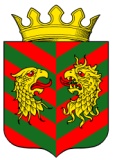 БУРЯАД УЛАСАЙ «ХЯАГТЫН АЙМАГ» ГЭhЭН НЮТАГ ЗАСАГАЙ БАЙГУУЛАМЖЫН hУНГАМАЛНУУДАЙ ЗYБЛЭЛПриложение 6к Решению Совета депутатовМО «Кяхтинский район» «О бюджете муниципального образования "Кяхтинский район"на 2022 год и на плановый период 2023 и 2024 годов»от  29 декабря   2021 года №3-43СОбъем безвозмездных поступлений в бюджет муниципального образования "Кяхтинский район" на 2022 годОбъем безвозмездных поступлений в бюджет муниципального образования "Кяхтинский район" на 2022 годОбъем безвозмездных поступлений в бюджет муниципального образования "Кяхтинский район" на 2022 годГРБСКод бюджетной классификацииНаименованиеПлан на год (тыс.руб)ГРБСКод бюджетной классификацииНаименованиеПлан на год (тыс.руб)02 02 00000 00 0000 000БЕЗВОЗМЕЗДНЫЕ ПОСТУПЛЕНИЯ ОТ ДРУГИХ БЮДЖЕТОВ БЮДЖЕТНОЙ СИСТЕМЫ РОССИЙСКОЙ ФЕДЕРАЦИИ1 092 421,370319312 02 10000 00 0000 000ДОТАЦИИ БЮДЖЕТАМ СУБЪЕКТОВ РОССИЙСКОЙ ФЕДЕРАЦИИ И МУНИЦИПАЛЬНЫХ ОБРАЗОВАНИЙ13 084,000009312 02 15001 05 0000 150Дотация на выравнивание бюджетной обеспеченности муниципальных районов (городских округов) из Республиканского фонда финансовой поддержки 12 409,000009312 02 15002 05 0000 150Дотации бюджетам муниципальных районов на поддержку мер по обеспечению сбалансированности бюджетов675,0000002 02 20000 00 0000 000СУБСИДИИ БЮДЖЕТАМ СУБЪЕКТОВ РОССИЙСКОЙ ФЕДЕРАЦИИ И МУНИЦИПАЛЬНЫХ ОБРАЗОВАНИЙ (МЕЖБЮДЖЕТНЫЕ СУБСИДИИ)486 454,577879342 02 25497 05 0000 150Субсидии бюджетам муниципальных образований на реализацию мероприятий по обеспечению жильем молодых семей 1 810,532099342 02 25555 05 0000 150Субсидии бюджетам муниципальных районов на  поддержку государственных программ субъектов Российской Федерации  и муниципальных программ формирования современной городской среды10 217,321649342 02 25519 05 0000 150 Субсидии на поддержку отрасли культура(Федеральный проект "Творческие люди")(государственная поддержка лучших работников сельских учреждений культуры)53,191499372 02 25511 05 0000 150Проведение комплексных кадастровых работ3 536,877579342 02 29999 05 0000 150Субсидия муниципальным образованиям на возмещение части недополученных доходов юридическим лицам, индивидуальным предпринимателям и участникам договора простого товарищества при перевозке пассажиров и багажа на муниципальных маршрутах автомобильного транспорта в условиях внешнего санкционного давления165,620009342 02 29999 05 0000 150Субсидии бюджетам муниципальных образований на развитие общественной инфраструктуры, капитальный ремонт, реконструкция, строительство объектов образования, физической культуры и спорта, культуры, дорожного хозяйства, жилищно-коммунального хозяйства 14 979,712669342 02 29999 05 0000 150Субсидии бюджетам муниципальных районов (городских округов) на повышение средней заработной платы педагогических работников муниципальных учреждений дополнительного образования отрасли "Культура" в целях выполнения Указа Президента Российской Федерации от 1 июня 2012 года N 761 "О Национальной стратегии действий в интересах детей на 2012 - 2017 годы"7 380,800009342 02 29999 05 0000 150Субсидии  на реализацию мероприятий по сокращению наркосырьевой базы, в том числе с применением химического способа уничтожения дикорастущей конопли 200,000009372 02 29999 05 0000 150Субсидии на подготовку проектов межевания и проведение кадастровых работ в отношении земельных участков, выделяемых в счет земельных долей607,800009342 02 25467 05 0000 150Обеспечение развития и укрепления материально-технической базы домов культуры в населенных пунктах с числом жителей до 50 тысяч человек991,692749342 02 29999 05 0000 150Субсидии бюджетам муниципальных образований на обеспечение профессиональной переподготовки, повышение квалификации лиц, замещающих выборные муниципальные должности и муниципальных служащих 79,000009312 02 29999 05 0000 150Субсидии на софинансирование расходных обязательств муниципальных районов (городских округов) на содержание и обеспечение деятельности (оказание услуг) муниципальных учреждений75 601,800009342 02 29999 05 0000 150Субсидии бюджетам муниципальных районов (городских округов) на содержание инструкторов по физической культуре и спорту 754,800009342 02 29999 05 0000 150Субсидии бюджетам муниципальных районов (городских округов) на повышение средней заработной платы работников муниципальных учреждений культуры 21 294,000009342 02 29999 05 0000 150Реализация мероприятий регионального проекта "Социальная активность"100,000009342 02 29999 05 0000 150Субсидии бюджетам муниципальных районов, городских округов на дорожную деятельность в отношении автомобильных дорог общего пользования местного значения7 516,600009342 02 29999 05 0000 150Субсидии бюджетам муниципальных образований на лучшее событийное тематическое мероприятие в сельской местности200,000009342 02 25519 05 0000 150Субсидия на государственную поддержку отрасли культуры(Федеральный проект "Сохранение культурного и исторического наследия")297,491009342 02 25519 05 0000 150Государственная поддержка отрасли культуры6 073,223009362 02 29999 05 0000 150Субсидии  бюджетам муниципальных районов (городских округов) на увеличение фондов оплаты труда педагогических работников муниципальных учреждений дополнительного образования13 997,200009362 02 29999 05 0000 150Субсидии бюджетам муниципальных районов (городских округов) на обеспечение муниципальных дошкольных и общеобразовательных организаций педагогическими работниками400,100009362 02 25304 05 0000 150Субсидии на мероприятия по организации бесплатного горячего питания обучающихся,получающих начальное общее образование в муниципальных образовательных организациях 26 649,300009362 02 29999 05 0000 150Субсидии  на организацию горячего питания обучающихся, получающих основное общее, среднее общее образование в муниципальных образовательных организациях9 527,000009362 02 29999 05 0000 150Субсидия из республиканского бюджета бюджетам муниципальных районов и городских округов в Республике Бурятия на оплату труда обслуживающего персонала муниципальных общеобразовательных организаций, а также на оплату услуг сторонним организациям за выполнение работ(оказание услуг)96 515,500009342 02 27112 05 0000 150Субсидии бюджетам муниципальных образований на софинансирование мероприятий по строительству, реконструкции объектов дошкольного образования151 377,697009342 02 29999 05 0000 150Субсидии муниципальным учреждениям, реализующим программы спортивной подготовки8 248,600009372 02 29999 05 0000 150Субсидии на реализацию первоочередных мероприятий по модернизации, капитальному ремонту и подготовке к отопительному сезону объектов коммунальной инфраструктуры, находящихся в муниципальной собственности6 816,118689312 02 29999 05 0000 150Субсидия на обеспечение сбалансированности местных бюджетов по социально значимым и первоочередным расходам10 808,700009342 02 29999 05 0000 150Субсидии на приведение в нормативное состояние автомобильных дорог и искусственных дорожных сооружений в рамках реализации национального проекта "Безопасные качественные дороги"10 000,000009362 02 29999 05 0000 150Субсидии на обеспечение компенсации питания родителям (законным представителям) обучающихся в муниципальных общеобразовательных организациях, имеющих статус обучающихся с ограниченными возможностями здоровья, обучение которых организовано на дому253,9000002 02 30000 00 0000 000СУБВЕНЦИИ ОТ ДРУГИХ БЮДЖЕТОВ БЮДЖЕТНОЙ СИСТЕМЫ РОССИЙСКОЙ ФЕДЕРАЦИИ383 411,615789342 02 35120 05 0000 150Субвенции бюджетам муниципальных районов на составление (изменение и дополнение) списков кандидатов в присяжные заседатели судов общей юрисдикции в Российской Федерации 105,790009362 02 30021 05 0000 150 Субвенция местным бюджетам на выплату вознаграждения за выполнение функций классного руководителя педагогическим работникам муниципальных образовательных организаций, реализующих образовательные программы начального  общего, основного общего, среднего общего образования 5 652,000009342 02 30024 05 0000 150Субвенции местным бюджетам на осуществление и администрирование отдельного государственного полномочия по поддержке сельскохозяйственного производства 320,000009342 02 30024 05 0000 150Субвенции на осуществление и администрирование отдельного государственного полномочия по поддержке сельскохозяйственного производства 1,700009312 02 30024 05 0000 150Субвенция бюджетам муниципальных районов на осуществление государственных полномочий по расчету и предоставлению дотаций поселениям 96,279029342 02 30024 05 0000 150Субвенция местным бюджетам на предоставление мер социальной поддержки по оплате коммунальных услуг педагогическим работникам муниципальных дошкольных образовательных организаций, муниципальных образовательных организаций дополнительного образования, бывшим педагогическим работникам образовательных организаций, переведенным специалистам в организации, реализующие программы спортивной подготовки, специалистам организаций, реализующих программы спортивной подготовки, в соответствии с перечнем должностей, утвержденным органом государственной власти Республики Бурятия в области физической культуры и спорта, специалистам муниципальных учреждений культуры,проживающим, работающим в сельских населенных пунктах, рабочих поселках (поселках городского типа) на территории Республики Бурятия 587,000009342 02 30024 05 0000 150Субвенция местным бюджетам на предоставление мер социальной поддержки по оплате коммунальных услуг педагогическим работникам муниципальных дошкольных образовательных организаций, муниципальных образовательных организаций дополнительного образования, бывшим педагогическим работникам образовательных организаций, переведенным специалистам в организации, реализующие программы спортивной подготовки, специалистам организаций, реализующих программы спортивной подготовки, в соответствии с перечнем должностей, утвержденным органом государственной власти Республики Бурятия в области физической культуры и спорта, специалистам муниципальных учреждений культуры,проживающим, работающим в сельских населенных пунктах, рабочих поселках (поселках городского типа) на территории Республики Бурятия 228,475009342 02 30024 05 0000 150Субвенции на осуществление отдельных государственных полномочий по регулированию тарифов на перевозки пассажиров и багажа всеми видами общественного транспорта в городском и пригородном сообщении (кроме железнодорожного транспорта) 3,200009342 02 30024 05 0000 150Субвенции местным бюджетам на осуществление отдельного государственного полномочия  по отлову и содержанию безнадзорных домашних животных 2 556,000009342 02 30024 05 0000 150Субвенции местным бюджетам на администрирование отдельного государственного полномочия  по отлову и содержанию безнадзорных домашних животных 38,400009342 02 30024 05 0000 150Субвенции бюджетам на осуществление государственных полномочий по созданию и организации деятельности административных комиссий 303,400009342 02 30024 05 0000 150Субвенции местным бюджетам на осуществление государственных полномочий по образованию и  организации деятельности комиссий по делам несовершеннолетних и защите их прав в Республике Бурятия 1 499,000009342 02 30024 05 0000 150Субвенции местным бюджетам на осуществление отдельных государственных полномочий по уведомительной регистрации коллективных договоров 249,200009342 02 30024 05 0000 150Субвенции местным бюджетам на осуществление государственных полномочий по хранению, комплектованию, учету и использованию архивного фонда Республики Бурятия 974,100009342 02 30024 05 0000 150Субвенция местным бюджетам на осуществление государственных полномочий по организации и осуществлению деятельности по опеке и попечительству в Республике Бурятия1 748,850009342 02 30024 05 0000 150Субвенция на осуществление отдельного государственного полномочия на капитальный (текущий) ремонт и содержание сибиреязвенных захоронений и скотомогильников (биотермических ям)241,357009342 02 30024 05 0000 150Администрирование отдельного государственного полномочия на капитальный (текущий) ремонт и содержание сибиреязвенных захоронений и скотомогильников (биотермических ям)36,203009362 02 30024 05 0000 150Субвенции  на администрирование передаваемых органам местного самоуправления государственных полномочий по Закону Республики Бурятия от 8 июля 2008 года N 394-IV "О наделении органов местного самоуправления муниципальных районов и городских округов в Республике Бурятия отдельными государственными полномочиями в области образования" 84,800009362 02 30024 05 0000 150Субвенции местным бюджетам на администрирование передаваемых органам местного самоуправления государственных полномочий организации и обеспечению отдыха и оздоровления детей 49,500009362 02 30024 05 0000 150Субвенции местным бюджетам на финансовое обеспечение получения начального общего, основного общего, среднего общего образования в муниципальных общеобразовательных организациях, дополнительного образования детей в муниципальных общеобразовательных организациях 271 544,000009362 02 30024 05 0000 150Субвенция местным бюджетам на предоставление мер социальной поддержки по оплате коммунальных услуг педагогическим работникам муниципальных дошкольных образовательных организаций, муниципальных образовательных организаций дополнительного образования, бывшим педагогическим работникам образовательных организаций, переведенным специалистам в организации, реализующие программы спортивной подготовки, специалистам организаций, реализующих программы спортивной подготовки, в соответствии с перечнем должностей, утвержденным органом государственной власти Республики Бурятия в области физической культуры и спорта, специалистам муниципальных учреждений культуры,проживающим, работающим в сельских населенных пунктах, рабочих поселках (поселках городского типа) на территории Республики Бурятия 1 500,000009362 02 30024 05 0000 150Субвенции местным бюджетам на финансовое обеспечение получения дошкольного образования в муниципальных образовательных организациях 86 960,400009362 02 39999 05 0000 150Субвенции местным бюджетам на обеспечение прав детей, находящихся в трудной  жизненной  ситуации, на отдых и оздоровление 5 186,661909362 02 39999 05 0000 150Субвенции местным бюджетам на обеспечение прав детей, находящихся в трудной  жизненной  ситуации, на организацию деятельности 77,799869342 02 30024 05 0000 150Осуществление государственных полномочий по обеспечению жилыми помещениями детей-сирот и детей, оставшихся без попечения родителей, лиц из числа детей-сирот и детей, оставшихся без попечения родителей70,100009362 02 39999 05 0000 150Субвенции на организацию и обеспечение отдыха и оздоровления детей в загородных стационарных детских оздоровительных лагерях, оздоровительных лагерях с дневным пребыванием и иных детских лагерях сезонного действия (за исключением загородных стационарных детских оздоровительных лагерей), за исключением организации отдыха детей в каникулярное время и обеспечения прав детей, находящихся в трудной жизненной ситуации, на отдых и оздоровление 3 297,4000002 02 40000 00 0000 000ИНЫЕ МЕЖБЮДЖЕТНЫЕ ТРАНСФЕРТЫ210 539,672169312 02 40014 05 0000 150Межбюджетные трансферты, передаваемые бюджетам муниципальных районов из бюджетов поселений на осуществление части полномочий по решению вопросов местного значения в соответствии с заключенными соглашениями4 829,600009362 02 45303 05 0000 150Иные межбюджетные трансферты на ежемесячное денежное вознаграждение за классное руководство педагогическим работникам государственных и муниципальных общеобразовательных учреждений35 436,200009362 02 49999 05 0000 150Иные межбюджетные трансферты на ежемесячное денежное вознаграждение за классное руководство педагогическим работникам государственных и муниципальных общеобразовательных учреждений650,300009362 02 49999 05 0000 150Ежемесячное денежное вознаграждение воспитателей дошкольных образовательных организаций, реализующих программу погружения в бурятскую языковую среду117,200009342 02 45505 05 0000 150Реализация мероприятий планов социального развития центров экономического роста субъектов Российской Федерации, входящих в состав Дальневосточного федерального округа, за счет средств республиканского бюджета930,800009342 02 45505 05 0000 150Реализация мероприятий планов социального развития центров экономического роста субъектов Российской Федерации, входящих в состав Дальневосточного федерального округа92 181,000009342 02 49999 05 0000 150Финансовая поддержка ТОС посредством республиканского конкурса "Лучшее территориальное общественное самоуправление"3 770,000009342 02 49999 05 0000 150Иные межбюджетные трансферты муниципальным образованиям на содержание автомобильных дорог общего пользования местного значения, в том числе обеспечение безопасности дорожного движения и аварийно-восстановительные работы8 600,000009342 02 49999 05 0000 150Иные межбюджетные трансферты за достижение  показателей деятельности органов исполнительной власти Республики Бурятия785,720009342 02 49999 05 0000 150Резервный фонд Правительства Республики Бурятия по ликвидации чрезвычайных ситуаций и последствий стихийных бедствий28 607,194009342 02 49999 05 0000 150Резервный фонд финансирования непредвиденных расходов Правительства Республики Бурятия34 631,658162 18 60000 05 0000 150Доходы бюджетов муниципальных районов от возврата бюджетами бюджетной системы Российской Федерации остатков субсидий, субвенций и иных межбюджетных трансфертов, имеющих целевое назначение, прошлых лет822,590669342 18 60010 05 0000 150Возврат неиспользованных остатков иных межбюджетных трансфертов по переданным полномочиям на содержание автомобильных дорог общего пользования местного значения 1 002,407409342 18 60010 05 0000 150Возврат неиспользованных остатков иных межбюджетных трансфертов по переданным полномочиям на содержание автомобильных дорог общего пользования местного значения -1 002,407409342 18 60010 05 0000 150Возврат неиспользованных остатков субсидии бюджетам муниципальных образований на развитие общественной инфраструктуры, капитальный ремонт, реконструкция, строительство объектов образования, физической культуры и спорта, культуры, дорожного хозяйства, жилищно-коммунального хозяйства 330,000009342 18 60010 05 0000 150Возврат неиспользованных остатков субсидии бюджетам муниципальных образований на развитие общественной инфраструктуры, капитальный ремонт, реконструкция, строительство объектов образования, физической культуры и спорта, культуры, дорожного хозяйства, жилищно-коммунального хозяйства -330,000009342 18 60010 05 0000 150Возврат неиспользованных остатков субсидии на строительство и реконструкцию (модернизацию) объектов питьевого водоснабжения 784,590669342 18 60010 05 0000 150Возврат неиспользованных остатков субсидии на капитальный ремонт автодороги по ул.Старчака в г.Кяхта в Кяхтинском районе Республики Бурятия347,426779342 18 60010 05 0000 150Возврат неиспользованных остатков субсидии на капитальный ремонт автодороги по ул.Старчака в г.Кяхта в Кяхтинском районе Республики Бурятия-347,426779362 18 60010 05 0000 150Возврат неиспользованных остатков субсидии бюджетам муниципальных районов на обеспечение муниципальных дошкольных и общеобразовательных организаций педагогическими работниками37,240009362 18 60010 05 0000 150Возврат неиспользованных остатков софинансирования из местного бюджета бюджетам муниципальных районов на обеспечение муниципальных дошкольных и общеобразовательных организаций педагогическими работниками0,760002 19 60000 05 0000 150Возврат остатков субсидий, субвенций и иных межбюджетных трансфертов, имеющих целевое назначение, прошлых лет из бюджетов муниципальных районов-1 891,086169312 19 60010 05 0000 150Возврат неиспользованных остатков субвенция бюджетам муниципальных районов на осуществление государственных полномочий по расчету и предоставлению дотаций поселениям -49,200009342 19 60010 05 0000 150Возврат неиспользованных остатков субсидии на капитальный ремонт автодороги по ул.Старчака в г.Кяхта в Кяхтинском районе Республики Бурятия-347,426779342 19 60010 05 0000 150Возврат неиспользованных остатков субсидии на капитальный ремонт автодороги по ул.Старчака в г.Кяхта в Кяхтинском районе Республики Бурятия347,426779342 19 60010 05 0000 150Возврат неиспользованных остатков субсидии бюджетам муниципальных образований на развитие общественной инфраструктуры, капитальный ремонт, реконструкция, строительство объектов образования, физической культуры и спорта, культуры, дорожного хозяйства, жилищно-коммунального хозяйства -3 755,501049342 19 60010 05 0000 150Возврат неиспользованных остатков субсидии бюджетам муниципальных образований на развитие общественной инфраструктуры, капитальный ремонт, реконструкция, строительство объектов образования, физической культуры и спорта, культуры, дорожного хозяйства, жилищно-коммунального хозяйства 3 755,500009342 19 60010 05 0000 150Возврат неиспользованных остатков субвенции местным бюджетам на осуществление государственных полномочий по образованию и  организации деятельности комиссий по делам несовершеннолетних и защите их прав в Республике Бурятия -7,087349342 19 60010 05 0000 150Возврат неиспользованных остатков субвенции местным бюджетам на осуществление отдельных государственных полномочий по уведомительной регистрации коллективных договоров -16,423269342 19 60010 05 0000 150Возврат неиспользованных остатков субсидии на строительство и реконструкцию (модернизацию) объектов питьевого водоснабжения -784,590669342 19 60010 05 0000 150Возврат неиспользованных остатков консолидированных субсидии на реализацию первоочередных мероприятий по модернизации, капитальному ремонту и подготовке к отопительному сезону объектов коммунальной инфраструктуры, находящихся в муниципальной собственности-6 019,235559342 19 60010 05 0000 150Возврат неиспользованных остатков консолидированных субсидии на реализацию первоочередных мероприятий по модернизации, капитальному ремонту и подготовке к отопительному сезону объектов коммунальной инфраструктуры, находящихся в муниципальной собственности6 019,235539362 19 60010 05 0000 150Возврат неиспользованных остатков иных межбюджетных трансфертов на ежемесячное денежное вознаграждение за классное руководство педагогическим работникам государственных и муниципальных общеобразовательных учреждений-881,239499362 19 60010 05 0000 150Возврат неиспользованных остатков субвенции местным бюджетам на выплату вознаграждения за выполнение функций классного руководителя педагогическим работникам муниципальных образовательных организаций, реализующих образовательные программы начального  общего, основного общего, среднего общего образования -23,998849362 19 60010 05 0000 150Возврат неиспользованных остатков субвенции бюджетам муниципальных образований на финансовое обеспечение получения дошкольного образования в муниципальных общеобразовательных организациях-79,760409362 18 60010 05 0000 150Возврат неиспользованных остатков субсидии бюджетам муниципальных районов на обеспечение муниципальных дошкольных и общеобразовательных организаций педагогическими работниками-37,240009362 19 60010 05 0000 150Возврат неиспользованных остатков субсидии из республиканского бюджета бюджетам муниципальных районов и городских округов в Республике Бурятия на оплату труда обслуживающего персонала в муниципальных общеобразовательных организаций-11,545009362 19 60010 05 0000 150Возврат неиспользованных остатков субвенции на организацию и обеспечение отдыха и оздоровления детей в загородных стационарных детских оздоровительных лагерях, оздоровительных лагерях с дневным пребыванием и иных детских лагерях сезонного действия (за исключением загородных стационарных детских оздоровительных лагерей), за исключением организации отдыха детей в каникулярное время и обеспечения прав детей, находящихся в трудной жизненной ситуации, на отдых и оздоровление-0,00011Приложение8к Решению Совета депутатовМО «Кяхтинский район» «О бюджете муниципального образования "Кяхтинский район"на 2022 год и на плановый период 2023 и 2024 годов»от  29 декабря   2021 года №3-43СРаспределение бюджетных ассигнований по разделам, подразделам, целевым статьям, группам и подгруппам видов расходов классификации расходов бюджетов на 2022 годРаспределение бюджетных ассигнований по разделам, подразделам, целевым статьям, группам и подгруппам видов расходов классификации расходов бюджетов на 2022 годРаспределение бюджетных ассигнований по разделам, подразделам, целевым статьям, группам и подгруппам видов расходов классификации расходов бюджетов на 2022 годРаспределение бюджетных ассигнований по разделам, подразделам, целевым статьям, группам и подгруппам видов расходов классификации расходов бюджетов на 2022 год(тыс. рублей)НаименованиеРазделПодразделСуммаОБЩЕГОСУДАРСТВЕННЫЕ ВОПРОСЫ0199 422,79336Функционирование высшего должностного лица субъекта Российской Федерации и муниципального образования01023 320,91273Функционирование  законодательных (представительных) органов государственной власти и представительных органов муниципальных образований01032 786,28844Функционирование Правительства Российской Федерации, высших исполнительных органов государственной власти субъектов Российской Федерации, местных администраций010421 842,08096Судебная система0105105,79000Обеспечение деятельности финансовых, налоговых и таможенных органов и органов финансового (финансово-бюджетного) надзора010613 191,75956Обеспечение проведения выборов и референдумов0107373,80680Резервные фонды0111500,00000Другие общегосударственные вопросы011357 302,15487НАЦИОНАЛЬНАЯ БЕЗОПАСНОСТЬ И ПРАВООХРАНИТЕЛЬНАЯ ДЕЯТЕЛЬНОСТЬ0363 428,85216Защита населения и территории от чрезвычайных ситуаций природного и техногенного характера, гражданская оборона030963 428,85216НАЦИОНАЛЬНАЯ ЭКОНОМИКА0439 531,84059Сельское хозяйство и рыболовство04053 393,66000Дорожное хозяйство (дорожные фонды)040929 435,48567Транспорт0408169,00000Другие вопросы в области национальной экономики04126 533,69492ЖИЛИЩНО-КОММУНАЛЬНОЕ ХОЗЯЙСТВО0515 976,56930Коммунальное хозяйство050211 413,34186Другие вопросы в области жилищно-коммунального хозяйства05054 563,22744Охрана окружающей среды06120,25310Охрана объектов растительного и животного мира и среды их обитания06030,00000Другие вопросы в области храны окружающей среды0605120,25310ОБРАЗОВАНИЕ07968 262,27762Дошкольное образование0701296 716,05279Общее образование0702568 677,77307Дополнительное образование детей070361 766,18061Молодежная политика и оздоровление детей070710 076,50980Другие вопросы в области образования070931 025,76135КУЛЬТУРА, КИНЕМАТОГРАФИЯ0857 928,51652Культура080157 928,51652СОЦИАЛЬНАЯ ПОЛИТИКА1012 531,60559Пенсионное обеспечение10014 556,68459Социальное обеспечение населения10032 419,21100Охрана семьи и детства10042237,76000Другие вопросы в области социальной политики10063 317,95000ФИЗИЧЕСКАЯ КУЛЬТУРА И СПОРТ1124 481,73732Физическая культура1101461,20000Массовый спорт11022 425,47475Спорт высших достижений110321 595,06257СРЕДСТВА МАССОВОЙ ИНФОРМАЦИИ121 379,71879Периодическая печать и издательства12021 379,71879МЕЖБЮДЖЕТНЫЕ ТРАНСФЕРТЫ ОБЩЕГО ХАРАКТЕРА БЮДЖЕТАМ СУБЪЕКТОВ РОССИЙСКОЙ ФЕДЕРАЦИИ И МУНИЦИПАЛЬНЫХ ОБРАЗОВАНИЙ14173 957,14836Дотации на выравнивание бюджетной обеспеченности субъектов Российской Федерации и муниципальных образований140196,27902Прочие межбюджетные трансферты общего характера1403173 860,86934ИТОГО расходов1 457 024,71947Приложение10к Решению Совета депутатовМО «Кяхтинский район» «О бюджете муниципального образования "Кяхтинский район"на 2022 год и на плановый период 2023 и 2024 годов»от  29 декабря   2021 года №3-43СВедомственная структура расходов бюджета муниципального образования "Кяхтинский район" на 2022 годВедомственная структура расходов бюджета муниципального образования "Кяхтинский район" на 2022 годВедомственная структура расходов бюджета муниципального образования "Кяхтинский район" на 2022 годВедомственная структура расходов бюджета муниципального образования "Кяхтинский район" на 2022 годВедомственная структура расходов бюджета муниципального образования "Кяхтинский район" на 2022 годВедомственная структура расходов бюджета муниципального образования "Кяхтинский район" на 2022 годВедомственная структура расходов бюджета муниципального образования "Кяхтинский район" на 2022 годВедомственная структура расходов бюджета муниципального образования "Кяхтинский район" на 2022 годВедомственная структура расходов бюджета муниципального образования "Кяхтинский район" на 2022 годВедомственная структура расходов бюджета муниципального образования "Кяхтинский район" на 2022 годВедомственная структура расходов бюджета муниципального образования "Кяхтинский район" на 2022 годВедомственная структура расходов бюджета муниципального образования "Кяхтинский район" на 2022 годВедомственная структура расходов бюджета муниципального образования "Кяхтинский район" на 2022 годВедомственная структура расходов бюджета муниципального образования "Кяхтинский район" на 2022 год(тыс. рублей)НаименованиеГРБСРазделПодразделЦелевая статьяВид расходаСуммаМКУ Совет депутатов МО "Кяхтинский район"9305 437,27500Общегосударственные вопросы930015 437,27500Функционирование  законодательных (представительных) органов государственной власти и представительных органов муниципальных образований93001032 786,28844Руководство и управление в сфере установленных функций  органов местного самоуправления930010399 1 00 910002 786,28844Расходы на обеспечение функций  органов местного самоуправления 930010399 1 00 91020543,84249Фонд оплаты труда государственных (муниципальных) органов930010399 1 00 91020121392,50600Взносы по обязательному социальному страхованию на выплаты денежного содержания и иные выплатам работникам государственных (муниципальных) органов930010399 1 00 91020129118,53649Прочая закупка товаров, работ и услуг для обеспечения государственных (муниципальных) нужд930010399 1 00 9102024432,80000Расходы на обеспечение функционирования председателя представительного органа муниципального образования930010399 1 00 910301 188,43366Фонд оплаты труда государственных (муниципальных) органов930010399 1 00 91030121914,84908Иные выплаты персоналу государственных (муниципальных) органов, за исключением фонда оплаты труда930010399 1 00 9103012227,50000Взносы по обязательному социальному страхованию на выплаты денежного содержания и иные выплатам работникам государственных (муниципальных) органов930010399 1 00 91030129246,08458На обеспечение сбалансированности местных бюджетов по социально значимым и первоочередным расходам930010399 9 00 S2B60 674,01229Фонд оплаты труда государственных (муниципальных) органов930010399 9 00 S2B60 121517,67457Взносы по обязательному социальному страхованию на выплаты денежного содержания и иные выплатам работникам государственных (муниципальных) органов930010399 9 00 S2B60 129156,33772Выполнение других обязательств муниципального образования930010399 9 00 00000380,00000Прочие мероприятия, связанные с выполнением обязательств органов местного самоуправления930010399 9 00 80900380,00000Иные выплаты, за исключением фонда оплаты труда государственных (муниципальных) органов, лицам, привлекаемым согласно законодательству для выполнения отдельных полномочий930010399 9 00 80900123380,00000Обеспечение деятельности финансовых, налоговых и таможенных органов и органов финансового (финансово-бюджетного) надзора93001062 650,98656Расходы, связанные с осуществлением полномочий по контрольно-счетной палате930010699 4 00 C0100449,20000Фонд оплаты труда государственных (муниципальных) органов930010699 4 00 C0100449,20000Взносы по обязательному социальному страхованию на выплаты денежного содержания и иные выплатам работникам государственных (муниципальных) органов930010699 4 00 C0100121345,00768Прочая закупка товаров, работ и услуг для обеспечения государственных (муниципальных) нужд930010699 4 00 C0100129104,19232Руководство и управление в сфере установленных функций  органов местного самоуправления930010699 1 00 910001 596,25828Расходы на обеспечение функционирования руководителя контрольно-счетной палаты муниципального образования и его заместителей930010699 1 00 910501 596,25828Фонд оплаты труда государственных (муниципальных) органов930010699 1 00 910501211 219,39887Иные выплаты персоналу государственных (муниципальных) органов, за исключением фонда оплаты труда930010699 1 00 910501228,60000Взносы по обязательному социальному страхованию на выплаты денежного содержания и иные выплатам работникам государственных (муниципальных) органов930010699 1 00 91050129368,25941Расходы на обеспечение функционирования специалистов контрольно-счетной палаты муниципального образования 930010699 1 00 91060605,52828Фонд оплаты труда государственных (муниципальных) органов930010699 1 00 91060121458,47029Иные выплаты персоналу государственных (муниципальных) органов, за исключением фонда оплаты труда930010699 1 00 910601228,60000Фонд оплаты труда государственных (муниципальных) органов и взносы по обязательному социальному страхованию930010699 1 00 91060129138,45799МКУ ФУ Администрации МО «Кяхтинский район»93140 040,45878Общегосударственные вопросы9310110 540,77300Обеспечение деятельности финансовых, налоговых и таможенных органов и органов финансового (финансово-бюджетного) надзора931010610 540,77300Муниципальная программа "Обеспечение деятельности Администрации муниципального образования "Кяхтинский район" на 2022-2024 годы931010667 0 00 000009 688,07300Подпрограмма "Развитие муниципальной службы в МО "Кяхтинский район" на 2022-2024 годы"931010667 1 00 000009 688,07300Повышение эффективности управления, создание условий для профессионального развития и подготовки кадров муниципальной службы931010667 1 02 000009 688,07300Центральный аппарат931010667 1 02 910206 124,87300Фонд оплаты труда государственных (муниципальных) органов931010667 1 02 910201214 772,59960Взносы по обязательному социальному страхованию на выплаты денежного содержания и иные выплатам работникам государственных (муниципальных) органов931010667 1 02 910201291 352,27340Расходы, связанные с осуществлением полномочий по формированию и исполнению бюджета931010667 1 02 C02003 563,20000Фонд оплаты труда государственных (муниципальных) органов931010667 1 02 C02001212 736,71251Взносы по обязательному социальному страхованию на выплаты денежного содержания и иные выплатам работникам государственных (муниципальных) органов931010667 1 02 C0200129826,48749Муниципальная программа "Управление муниципальными финансами в МО "Кяхтинский район" на 2020-2022 годы"931010660  000 00000852,70000Повышение эффективности управления муниципальными финансами931010660  001 00000852,70000Закупка товаров, работ, услуг в сфере информационно-коммуникационных технологий931010660  001 60007242655,70000Прочая закупка товаров, работ и услуг для обеспечения государственных (муниципальных) нужд931010660  001 60007244197,00000Обслуживание государственного и муниципального долга 931133,40676Обслуживание государственного внутреннего и муниципального долга 93113013,40676Обслуживание муниципального долга931130199 9 00 809007303,40676Межбюджетные трансферты общего характера бюджетам субъектов Российской Федерации и муниципальных образований9311429 496,27902На выравнивание бюджетной обеспеченности   субъектов Российской Федерации и муниципальных образований931140196,27902Муниципальная программа "Управление муниципальными финансами в МО "Кяхтинский район" на 2020-2022 годы"931140160 0 00 0000096,27902Предоставление межбюджетных трансфертов муниципальным образованиям931140160002 0000096,27902Осуществление государственных полномочий по расчету и предоставлению дотаций поселениям931140160002 7309096,27902На выравнивание уровня бюджетной обеспеченности субъектов Российской Федерации и муниципальных образований931140160002 7309051196,27902Прочие межбюджетные трансферты общего характера931140329 400,00000Муниципальная программа "Управление муниципальными финансами в МО "Кяхтинский район" на 2020-2022 годы"931140360 0 00 0000029 400,00000Предоставление межбюджетных трансфертов муниципальным образованиям931140360 002 6000729 400,00000Иные межбюджетные трансферты на первоочередные расходы сельских и городских поселений 931140360 002 6000729 400,00000Иные межбюджетные трансферты931140360 002 6000754029 400,00000МКУ Администрация МО «Кяхтинский район» 934420 823,32284Общегосударственные вопросы9340183 444,74536Функционирование высшего должностного лица субъекта Российской Федерации и муниципального образовании93401023 320,91273Муниципальная программа "Обеспечение деятельности Администрации муниципального образования "Кяхтинский район" на 2022-2024 годы934010267 0 00 000003 320,91273Подпрограмма "Развитие муниципальной службы в МО "Кяхтинский район" на 2022-2024 годы"934010267 1 00 000003 320,91273Повышение эффективности управления, создание условий для профессионального развития и подготовки кадров муниципальной службы934010267 1 02 000003 320,91273Центральный аппарат934010267 1 02 910103 320,91273Фонд оплаты труда государственных (муниципальных) органов934010267 1 02 910101212 547,97778Иные выплаты персоналу государственных (муниципальных) органов, за исключением фонда оплаты труда934010267 1 02 9101012280,68513Взносы по обязательному социальному страхованию на выплаты денежного содержания и иные выплатам работникам государственных (муниципальных) органов934010267 1 02 91010129692,24982Функционирование Правительства Российской Федерации, высших исполнительных органов государственной власти субъектов Российской Федерации, местных администраций934010421 842,08096Муниципальная программа "Совершенствование муниципального управления в муниципальном образовании  "Кяхтинский район"на 2021-2023 годы "934010466 0 00 00000620,00000 Подпрограмма "Обеспечение деятельности администрации МО "Кяхтинский район"934010466 3 00 00000620,00000Обеспечение  деятельности Администрации МО «Кяхтинский район( в том числе содержание имущества)934010466 3 00 54004620,00000Прочая закупка товаров, работ и услуг для обеспечения государственных (муниципальных) нужд934010466 3 00 54004244620,00000Муниципальная программа "Обеспечение деятельности Администрации муниципального образования "Кяхтинский район" на 2022-2024 годы934010467 0 00 0000018 696,35891Подпрограмма "Развитие муниципальной службы в МО "Кяхтинский район" на 2022-2024 годы"934010467 1 00 0000018 696,35891Повышение эффективности управления, создание условий для профессионального развития и подготовки кадров муниципальной службы934010467 1 02 0000018 696,35891Центральный аппарат934010467 1 02 9102013 913,49113Фонд оплаты труда государственных (муниципальных) органов934010467 1 02 910201219 870,73552Иные выплаты персоналу государственных (муниципальных) органов, за исключением фонда оплаты труда934010467 1 02 9102012235,00000Взносы по обязательному социальному страхованию на выплаты денежного содержания и иные выплатам работникам государственных (муниципальных) органов934010467 1 02 910201292 982,86547Закупка товаров, работ, услуг в сфере информационно-коммуникационных технологий934010467 1 02 9102024247,86314Прочая закупка товаров, работ и услуг для обеспечения государственных (муниципальных) нужд934010467 1 02 91020244977,02700Бюджетам муниципальных районов(городских округов) на софинансирование расходных обязательств муниципальных районов(городских округов) на содержание и обеспечение деятельности(оказание услуг) муниципальных учреждений934010467 1 02 S21603 735,32840Фонд оплаты труда государственных (муниципальных) органов934010467 1 02 S21601212 868,91582Взносы по обязательному социальному страхованию на выплаты денежного содержания и иные выплатам работникам государственных (муниципальных) органов934010467 1 02 S2160129866,41258На обеспечение сбалансированности местных бюджетов по социально значимым и первоочередным расходам934010467 1 02 S2B60 133,12938Фонд оплаты труда государственных (муниципальных) органов934010467 1 02 S2B60 121102,24991Взносы по обязательному социальному страхованию на выплаты денежного содержания и иные выплатам работникам государственных (муниципальных) органов934010467 1 02 S2B60 12930,87947Софинансирование из местного бюджета на обеспечение сбалансированности местных бюджетов по социально значимым и первоочередным расходам934010467 1 02 S2B60 128,69000Фонд оплаты труда государственных (муниципальных) органов934010467 1 02 S2B60 12198,84002Взносы по обязательному социальному страхованию на выплаты денежного содержания и иные выплатам работникам государственных (муниципальных) органов934010467 1 02 S2B60 12929,84998За достижение  показателей деятельности органов исполнительной власти Республики Бурятия934010487 7 00 55493785,72000Фонд оплаты труда государственных (муниципальных) органов934010487 7 00 55493121603,47200Взносы по обязательному социальному страхованию на выплаты денежного содержания и иные выплатам работникам государственных (муниципальных) органов934010487 7 00 55493129182,24800Выполнение других обязательств муниципального образования934010499 9 00 000001 067,33405Исполнение судебных актов Российской Федерации и мировых соглашений по возмещению вреда, причиненного в результате незаконных действий (бездействия) органов государственной власти (государственных органов), органов местного самоуправления либо должностных934010499 9 00 809008317,33405Уплата иных платежей934010499 9 00 809008531 060,00000Муниципальная программа "Развитие  имущественных и земельных отношений в МО "Кяхтинский район"на 2022-2024 годы"934010412 0 00 000001 458,38800Повышение эффективности использования муниципального имущества и земель МО "Кяхтинский район", позволяющее максимизировать пополнение доходной части бюджета .934010412 0 00 000001 458,38800Уплата налога на имущество организаций и земельного налога934010412 0 00  870008511 458,38800Судебная система9340105105,79000Муниципальная программа "Обеспечение деятельности Администрации муниципального образования "Кяхтинский район" на 2022-2024 годы934010567 0 00 00000105,79000Подпрограмма "Развитие муниципальной службы в МО "Кяхтинский район" на 2022-2024 годы"934010567 1 00 00000105,79000Расходы по содержанию органов местного самоуправления, направленные на выполнение полномочий субъекта Российской Федерации934010567 1 03 00000105,79000Бюджетам муниципальных районов на составление (изменение и дополнение) списков кандидатов в присяжные заседатели судов общей юрисдикции в Российской Федерации 934010567 1 03 51200105,79000Прочая закупка товаров, работ и услуг для обеспечения государственных (муниципальных) нужд934010567 1 03 51200244105,79000Обеспечение проведения выборов и референдумов9340107373,80680Проведение выборов главы муниципального образования, депутатов представительного органа934010799 9 00 88020373,80680Специальные расходы934010799 9 00 88020880373,80680Резервные фонды9340111500,00000Резервный фонд Администрации МО "Кяхтинский район"934011199 6 00 00000500,00000Резервные средства934011199 6 00 00000870500,00000Другие общегосударственные вопросы934011357 302,15487Муниципальная программа "Обеспечение деятельности Администрации муниципального образования "Кяхтинский район" на 2022-2024 годы934011367 0 00 0000057 212,15487Подпрограмма "Развитие муниципальной службы в МО "Кяхтинский район" на 2022-2024 годы"934011367 1 00 000001 771,70000Повышение эффективности управления, создание условий для профессионального развития и подготовки кадров муниципальной службы934011367 1 02 00000245,00000На обеспечение профессиональной переподготовки, повышения квалификации глав муниципальных образований и муниципальных служащих 934011367 1 02 S287079,00000Прочая закупка товаров, работ и услуг для обеспечения государственных (муниципальных) нужд934011367 1 02 S287024479,00000Софинансирование из местного бюджета на обеспечение профессиональной переподготовки, повышения квалификации глав муниципальных образований и муниципальных служащих 934011367 1 02 S2870166,00000Прочая закупка товаров, работ и услуг для обеспечения государственных (муниципальных) нужд934011367 1 02 S2870244166,00000Расходы по содержанию органов местного самоуправления, направленные на выполнение полномочий субъекта Российской Федерации934011367 1 03 000001 526,70000Осуществление отдельных государственных полномочий по уведомительной регистрации коллективных договоров934011367 1 03 73100249,20000Фонд оплаты труда государственных (муниципальных) органов934011367 1 03 73100121157,98771Взносы по обязательному социальному страхованию на выплаты денежного содержания и иные выплатам работникам государственных (муниципальных) органов934011367 1 03 7310012947,71229Прочая закупка товаров, работ и услуг для обеспечения государственных (муниципальных) нужд934011367 1 03 7310024443,50000Осуществление государственных полномочий по хранению, формированию, учету и использованию архивного фонда Республики Бурятия934011367 1 03 73110974,10000Фонд оплаты труда государственных (муниципальных) органов934011367 1 03 73110121677,18914Иные выплаты персоналу государственных (муниципальных) органов, за исключением фонда оплаты труда934011367 1 03 731101228,23000Взносы по обязательному социальному страхованию на выплаты денежного содержания и иные выплатам работникам государственных (муниципальных) органов934011367 1 03 73110129204,51086Прочая закупка товаров, работ и услуг для обеспечения государственных (муниципальных) нужд934011367 1 03 7311024484,17000Осуществление государственных полномочий по созданию и организации деятельности административных комиссий934011367 1 03 73120303,40000Фонд оплаты труда государственных (муниципальных) органов934011367 1 03 73120121197,53474Взносы по обязательному социальному страхованию на выплаты денежного содержания и иные выплатам работникам государственных (муниципальных) органов934011367 1 03 7312012959,65526Прочая закупка товаров, работ и услуг для обеспечения государственных (муниципальных) нужд934011367 1 03 7312024446,21000 Подпрограмма "Обеспечение деятельности административно-хозяйственной части администрации МО "Кяхтинский район"934011367 2 00 0000055 440,45487Обеспечение  деятельности Администрации МО «Кяхтинский район( в том числе содержание имущества)934011367 2 00 5400555 440,45487Субсидии бюджетным учреждениям на финансовое обеспечение государственного (муниципального) задания на оказание государственных (муниципальных) услуг (выполнение работ)934011367 2 00 5400561139 263,89487Субсидии бюджетным учреждениям на иные цели934011367 2 00 54005612105,08000Бюджетам муниципальных районов(городских округов) на софинансирование расходных обязательств муниципальных районов(городских округов) на содержание и обеспечение деятельности(оказание услуг) муниципальных учреждений934011367 2 00 S216016 071,48000Субсидии бюджетным учреждениям на иные цели934011367 2 00 S216061216 071,48000Непрограммные расходы934011399 9 00 0000090,00000Прочие мероприятия, связанные с выполнением обязательств органов местного самоуправления934011399 9 00 8090090,00000Прочая закупка товаров, работ и услуг для обеспечения государственных (муниципальных) нужд934011399 9 00 8090024490,00000Национальная безопасность и правоохранительная деятельность 9340363 428,85216Защита населения и территории от чрезвычайных ситуаций природного и техногенного характера, гражданская оборона9340309190,00000Муниципальная программа ""Безопасность жизнедеятельности в МО "Кяхтинский район" на 2021-2023 годы "934030933 0 00 0000090,00000Меропрития по повышению противопожарной защиты и соблюдению первичных мер пожарной безопасности934030933 0 00 1000590,00000Прочая закупка товаров, работ и услуг для обеспечения государственных (муниципальных) нужд934030933 0 00 1000524490,00000Резервный фонд администрации по ликвидации чрезвычайных ситуаций и последствий стихийных бедствий934030999 6 00 Р0300100,00000Прочая закупка товаров, работ и услуг для обеспечения государственных (муниципальных) нужд934030999 6 00 Р030024492,00000Иные выплаты населению934030999 6 00 Р03003608,00000Резервный фонд Правительства Республики Бурятия по ликвидации чрезвычайных ситуаций и последствий стихийных бедствий934030987 1 00 Р020028 607,19400Иные выплаты населению934030987 1 00 Р020036028 607,19400Резервный фонд финансирования непредвиденных расходов Правительства Республики Бурятия934030987 1 00 Р010034 631,65816Прочая закупка товаров, работ и услуг для обеспечения государственных (муниципальных) нужд934030987 1 00 Р01002443 988,04016Иные выплаты населению934030987 1 00 Р010036030 573,21800Субсидии бюджетным учреждениям на иные цели934030987 1 00 Р010061270,40000Национальная экономика934046 530,08492Сельское хозяйство и рыболовство93404053 393,66000Муниципальная программа "Безопасность жизнедеятельности в МО "Кяхтинский район" на 2021-2023годы" 934040533 0 00 000002 871,96000Мероприятия по профилактике и борьбе с заразными болезнями общими для человека и животных934040533 0 01 000002 871,96000Осуществление отдельного государственного полномочия  по отлову и содержанию безнадзорных домашних животных934040533 0 01732202 556,00000Прочая закупка товаров, работ и услуг для обеспечения государственных (муниципальных) нужд934040533 0 01732202442 556,00000Осуществление переданных отдельных государственных полномочий  по отлову и содержанию безнадзорных домашних животных934040533 0 01 7320038,40000Фонд оплаты труда государственных (муниципальных) органов934040533 0 01 7320012129,49309Взносы по обязательному социальному страхованию на выплаты денежного содержания и иные выплатам работникам государственных (муниципальных) органов934040533 0 01732001298,90691На осуществление отдельного государственного полномочия на капитальный (текущий) ремонт и содержание сибиреязвенных захоронений и скотомогильников (биотермических ям)934040533 0 0173170241,35700Прочая закупка товаров, работ и услуг для обеспечения государственных (муниципальных) нужд934040533 0 0173170244241,35700Администрирование отдельного государственного полномочия на капитальный (текущий) ремонт и содержание сибиреязвенных захоронений и скотомогильников (биотермических ям)934040533 0 017324036,20300Фонд оплаты труда государственных (муниципальных) органов934040533 0 017324012127,80638Взносы по обязательному социальному страхованию на выплаты денежного содержания и иные выплатам работникам государственных (муниципальных) органов934040533 0 01732401298,39662Муниципальная программа «Комплексное развитие сельских территорий МО "Кяхтинского район» на 2020-2022 годы»934040512 0 00 00000521,70000Создание условий для производства продукции  в отраслях сельского хзяйства934040512 0 00 0000521,70000Прочая закупка товаров, работ и услуг для обеспечения государственных (муниципальных) нужд934040512 0 00 11010244200,00000Осуществление отдельного государственного полномочия по поддержке сельскохозяйственного производства 934040512 0 00 73070320,00000Субсидии на финансовое обеспечение затрат в связи с производством, выполнением работ, оказанием услуг, порядком предоставления которых установлено требование о последующем подтверждении их использования в соответствии с условиями и целями предоставления 934040512 0 00 73070812320,00000Осуществление переданных отдельных государственных полномочий по поддержке сельскохозяйственного производства  органам местного самоуправления934040512 0 00 730801,70000Фонд оплаты труда государственных (муниципальных) органов934040512 0 00 730801211,30568Взносы по обязательному социальному страхованию на выплаты денежного содержания и иные выплатам работникам государственных (муниципальных) органов934040512 0 00 730801290,39432Транспорт9340408169,00000Бюджетам муниципальных образований на возмещение части недополученных доходов юридическим лицам, индивидуальным предпринимателям и участникам договора простого товарищества при перевозке пассажиров и дагажа на муниципальных маршрутах автомобильного транспорта в условиях внешнего санкционного давления934040899 9 00 S2П20165,62000Субсидии (гранты в форме субсидий) на финансовое обеспечение затрат в связи с производством (реализацией) товаров, выполнением работ, оказанием услуг, не подлежащие казначейскому сопровождению934040899 9 00 S2П20813165,62000Софинансирование из местного бюджета бюджетам муниципальных образований на возмещение части недополученных доходов юридическим лицам, индивидуальным предпринимателям и участникам договора простого товарищества при перевозке пассажиров и дагажа на муниципальных маршрутах автомобильного транспорта в условиях внешнего санкционного давления 934040899 9 00 S2П203,38000Субсидии (гранты в форме субсидий) на финансовое обеспечение затрат в связи с производством (реализацией) товаров, выполнением работ, оказанием услуг, не подлежащие казначейскому сопровождению934040899 9 00 S2П208133,38000Дорожное хозяйство (дорожные фонды)93404092 500,00000Муниципальная программа"Повышение безопасности дорожного движения  Кяхтинского района на 2020-2022 годы"934040906 000 000002 500,00000Проведение профилактической работы среди населения по безопасности дорожного движения и создания условий для обеспечения дорожной деятельности в отношении автомобильных дорого местного значения в границах населенных пунктов поселений934040906 000 000002 500,00000Субсидии бюджетным учреждениям на иные цели934040906 000Д01006122 500,00000Другие вопросы в области национальной экономики9340412467,42492Муниципальная программа "Развитие  имущественных и земельных отношений в МО "Кяхтинский район"на 2022-2024 годы"93404120,72492Прочая закупка товаров, работ и услуг для обеспечения государственных (муниципальных) нужд934041212 0 00 955002440,72492МП "Профилактика терроризма и экстремизма на территории Кяхтинского района Республики Бурятия на 2021-2023 годы"934041213 1 00 0000053,50000 Организация профилактики терроризма и экстремизма на территории Кяхтинского района Республики Бурятия.934041213 1 00 4040053,50000Прочая закупка товаров, работ и услуг для обеспечения государственных (муниципальных) нужд934041213 1 00 4040024453,50000Муниципальная программа "Совершенствование муниципального управления в муниципальном образовании  "Кяхтинский район"на 2021-2023 годы "934041266 0 00 00000410,00000Подпрограмма "Профилактика преступлений и иных правонарушений в Кяхтинском районе Республики Бурятия на 2021-2023 г"934041266 4 00 00000410,00000Мероприятия по профилактике преступления и иных правонарушений934041266 4 00 00000410,00000На осуществление мероприятий по обеспечению деятельности по охране правопорядка и общественной безопасности на территории муниципального образования «Кяхтинский район»934041266 4 00 8266010,00000Прочая закупка товаров, работ и услуг для обеспечения государственных (муниципальных) нужд934041266 4 00 8266024410,00000На реализацию мероприятий по сокращению наркосырьевой базы, в том числе с применением химического способа уничтожения дикорастущей конопли 934041266 4 00S2570200,00000Прочая закупка товаров, работ и услуг для обеспечения государственных (муниципальных) нужд934041266 4 00S2570244200,00000Софинансирование из местного бюджета на реализацию мероприятий по сокращению наркосырьевой базы, в том числе с применением химического способа уничтожения дикорастущей конопли 934041266 4 00S2570200,00000Прочая закупка товаров, работ и услуг для обеспечения государственных (муниципальных) нужд934041266 4 00S2570244200,00000Муниципальная программа "Обеспечение деятельности Администрации муниципального образования "Кяхтинский район" на 2022-2024 годы934041267 0 00 000003,20000Подпрограмма "Развитие муниципальной службы в МО "Кяхтинский район" на 2022-2024 годы"934041267 1 00 000003,20000Расходы по содержанию органов местного самоуправления, направленные на выполнение полномочий субъекта Российской Федерации934041267 1 03 000003,20000Осуществление отдельных государственных полномочий по регулированию тарифов на перевозки пассажиров и багажа всеми видами общественного транспорта в городском и пригородном сообщении(кроме железнодорожного транспорта)9340412671 03 730103,20000Фонд оплаты труда государственных (муниципальных) органов9340412671 03 730101212,45776Взносы по обязательному социальному страхованию на выплаты денежного содержания и иные выплатам работникам государственных (муниципальных) органов9340412671 03 730101290,74224Жилищно-коммунальное хозяйство93405104,35144Другие вопросы в области жилищно-коммунального хозяйства9340505104,35144Муниципальная программа "Развитие  имущественных и земельных отношений в МО "Кяхтинский район"на 2022-2024 годы"934050512 0 00 0000086,84180Повышение эффективности использования муниципального имущества и земель МО "Кяхтинский район", позволяющее максимизировать пополнение доходной части бюджета .934050512 0 00 0000086,84180Осуществление мероприятий, связанных с владением, пользованием и распоряжением имуществом, находящимся в муниципальной собственности.934050512 0 00 8210086,84180Прочая закупка товаров, работ и услуг для обеспечения государственных (муниципальных) нужд934050512 0 00 8210024472,68928Закупка энергетических ресурсов934050512 0 00 821002472,00550Уплата иных платежей934050512 0 00 8210085312,14702Непрограммные расходы934050517,50964Закупка энергетических ресурсов934050599 9 008210024717,50964Образование934070028 032,84140Дополнительное образование детей934070328 019,15290Муниципальная программа "Развитие отрасли "Культура" МО "Кяхтинский район" на 2021-2023 г.г."934070380 0 00 0000027 887,85578Улучшение развития деятельности по отрасли "Культура" 934070380 0 00 0000027 887,85578На повышение средней заработной платы педагогических работников муниципальных учреждений дополнительного образования отрасли "Культура" на 2014 год в целях выполнения Указа Президента Российской Федерации от 1 июня 2012 года №761 "О Национальной стратегии действий в интересах детей на 2012-2017 годы"934070380 0 00 S22707 380,80000Субсидии автономным учреждениям на иные цели934070380 0 00 S22706227 380,80000Софинансирование из местного бюджета на повышение средней заработной платы педагогических работников муниципальных учреждений дополнительного образования отрасли "Культура" на 2014 год в целях выполнения Указа Президента Российской Федерации от 1 июня 2012 года №761 "О Национальной стратегии действий в интересах детей на 2012-2017 годы"934070380 0 00 S22703 525,92684Субсидии автономным учреждениям на иные цели934070380 0 00 S22706223 525,92684На обеспечение сбалансированности местных бюджетов по социально значимым и первоочередным расходам934070380 0 00 S2B60 2 878,97377Субсидии автономным учреждениям на иные цели934070380 0 00 S2B60 6222 878,97377Субсидии автономным учреждениям на финансовое обеспечение государственного (муниципального) задания на оказание государственных (муниципальных) услуг (выполнение работ)934070380 0 00 830306218 028,93217Государственная поддержка отрасли культуры934070353  2А1 551906 073,22300Субсидии автономным учреждениям на иные цели934070353  2А1 551906226 073,22300МП "Профилактика терроризма и экстремизма на территории Кяхтинского района Республики Бурятия на 2021-2023 годы"934070313 1 00 40400131,29712 Организация профилактики терроризма и экстремизма на территории Кяхтинского района Республики Бурятия.934070313 1 00 40400131,29712Субсидии автономным учреждениям на иные цели934070313 1 00 40400622131,29712Молодежная политика и оздоровление детей934070713,68850Муниципальная программа " Молодежь Кяхтинского района" на 2021-2023 годы934070711 0 00 0000013,68850Подпрограмма "Мероприятия по молодежной политике"на 2021-2023 годы 934070711 2 00 0000013,68850Реализация мероприятий регионального проекта "Социальная активность"934070711 2 01 8389013,68850Прочая закупка товаров, работ и услуг для обеспечения государственных (муниципальных) нужд934070711 2 01 8389024413,68850Культура, кинематография9340857 928,51652Культура934080157 928,51652Муниципальная программа " Молодежь Кяхтинского района" на 2021-2023 годы934080111 0 00 0000088,35232Подпрограмма "Мероприятия по молодежной политике"на 2021-2023 годы 934080111 2 00 0000088,35232Работа с детьми и молодежью Кяхтинского района934080111 2 00 0707088,35232Реализация мероприятий регионального проекта "Социальная активность"934080111 2 01 8389086,31150Субсидии бюджетным учреждениям на иные цели934080111 2 01 8389061286,31150Софинансирование из местного бюджета на реализацию мероприятий регионального проекта "Социальная активность"934080111 2 01 838902,04082Субсидии бюджетным учреждениям на иные цели934080111 2 01 838906122,04082Муниципальная программа "Развитие отрасли "Культура" МО "Кяхтинский район" на 2021-2023 гг.934080180 0 00 0000056 754,89200Развитие деятельности по отрасли "Культура"(в том числе содержание имущества). 934080180 0 00 0000056 754,89200Расходы связанные с осуществлением полномочий по обеспечению деятельности (оказание услуг) учреждений культуры (дома культуры, другие учреждения культуры)934080180 0 00 8301014 780,67918Субсидии бюджетным учреждениям на финансовое обеспечение государственного (муниципального) задания на оказание государственных (муниципальных) услуг (выполнение работ)934080180 0 00 8301061114 680,67918Субсидии бюджетным учреждениям на иные цели934080180 0 00 83010612100,00000Расходы на обеспечение деятельности (оказание услуг) учреждений культуры (дома культуры, другие учреждения культуры)934080180 0 00 831202 720,93966Субсидии бюджетным учреждениям на финансовое обеспечение государственного (муниципального) задания на оказание государственных (муниципальных) услуг (выполнение работ)934080180 0 00 831206112720,93966На повышение средней заработной платы работников муниципальных учреждений культуры934080180 0 00 S234021 294,00000Субсидии бюджетным учреждениям на иные цели934080180 0 00 S234061221 294,00000Софинансирование из местного бюджета на повышение средней заработной платы работников муниципальных учреждений934080180 0 00 S23409 989,66578Субсидии бюджетным учреждениям на иные цели934080180 0 00 S23406129 989,66578На обеспечение сбалансированности местных бюджетов по социально значимым и первоочередным расходам934080180 0 00 S2B60 6 606,99352Субсидии бюджетным учреждениям на иные цели934080180 0 00 S2B60 6126 606,99352Обеспечение развития и укрепления материально-технической базы домов культуры в населенных пунктах с числом жителей до 50 тысяч человек934080153 2 01 L4670991,69274Субсидии бюджетным учреждениям на иные цели934080153 2 01 L4670612991,69274Софинансирование из местного бюджета на обеспечение развития и укрепления материально-технической базы домов культуры в населенных пунктах с числом жителей до 50 тысяч человек934080153 2 01 L467020,23863Субсидии бюджетным учреждениям на иные цели934080153 2 01 L467061220,23863На поддержку отрасли культура(Федеральный проект "Творческие люди")(государственная поддержка лучших работников сельских учреждений культуры)934080153 2 А2 5519053,19149Субсидии бюджетным учреждениям на иные цели934080153 2 А2 5519061253,19149На государственную поддержку отрасли культуры(Федеральный проект "Сохранение культурного и исторического наследия")934080153 2 01 L5190297,49100Субсидии бюджетным учреждениям на иные цели934080153 2 01 L5190612297,49100Муниципальная программа "Развитие строительства в МО "Кяхтинский район" на 2022-2024годы"934080115 0 00 00000785,27220Развитие общественной инфраструктуры, капитальный ремонт, реконструкции, строительства объектов образования, физической культуры и спорта, культуры, дорожного хозяйственного жилищно-коммунального хозяйства934080115 0 00 S2140785,27220Субсидии бюджетным учреждениям на иные цели934080115 0 00 S2140612785,27220Муниципальная программа"Улучшение инвестиционного климата в МО "Кяхтинский район" на 2022-2024 годы"9340801300,00000Бюджетам муниципальных образований на лучшее событийное тематическое мероприятие в сельской местности934080155 0 00 S2E80200,00000Субсидии бюджетным учреждениям на иные цели934080155 0 00 S2E80612200,00000Софинансирование из местного бюджета бюджетам муниципальных образований на лучшее событийное тематическое мероприятие в сельской местности934080155 0 00 S2E80100,00000Субсидии бюджетным учреждениям на иные цели934080155 0 00 S2E80612100,00000Социальная политика9341011 031,60559Пенсионное обеспечение93410014 556,68459Пособия, компенсации и иные социальные выплаты гражданам, кроме публичных нормативных обязательств934100199 5 00 850103214 556,68459Социальное обеспечение населения9341003919,21100Прочие мероприятия, связанные с выполнением обязательств органов местного самоуправления934100399 9 00 80900103,73600Иные выплаты населению934100399 9 00 80900360103,73600Муниципальная программа "Развитие отрасли "Культура" МО "Кяхтинский район" на 2021-2023 гг.934100380 0 00 00000587,00000Улучшение развития деятельности по отрасли "Культура" 934100380 0 00 00000587,00000На предоставление мер социальной поддержки по оплате коммунальных услуг педагогическим работникам муниципальных дошкольных образовательных организаций, муниципальных образовательных организаций дополнительного образования, бывшим педагогическим работникам образовательных организаций, переведенным специалистам в организации, реализующие программы спортивной подготовки, специалистам организаций, реализующих программы спортивной подготовки, в соответствии с перечнем должностей, утвержденным органом государственной власти Республики Бурятия в области физической культуры и спорта, специалистам муниципальных учреждений культуры,проживающим, работающим в сельских населенных пунктах, рабочих поселках (поселках городского типа) на территории Республики Бурятия 934100380 0 00 73180587,00000Субсидии бюджетным учреждениям на иные цели934100380 0 00 73180612384,00000Субсидии автономным учреждениям на иные цели934100380 0 00 73180622203,00000Муниципальная программа "Развитие физической культуры и спорта в МО "Кяхтинский район" на 2021-2023 годы "934100311 0 00 73180228,47500На предоставление мер социальной поддержки по оплате коммунальных услуг педагогическим работникам муниципальных дошкольных образовательных организаций, муниципальных образовательных организаций дополнительного образования, бывшим педагогическим работникам образовательных организаций, переведенным специалистам в организации, реализующие программы спортивной подготовки, специалистам организаций, реализующих программы спортивной подготовки, в соответствии с перечнем должностей, утвержденным органом государственной власти Республики Бурятия в области физической культуры и спорта, специалистам муниципальных учреждений культуры,проживающим, работающим в сельских населенных пунктах, рабочих поселках (поселках городского типа) на территории Республики Бурятия 934100311 0 00 73180228,47500Субсидии автономным учреждениям на иные цели934100311 0 00 73180622228,47500Охрана семьи и детства93410042 237,76000Муниципальная программа " Молодежь Кяхтинского района" на 2021-2023 годы934100411 0 00 00000 2 237,76000Подпрограмма «Оказание молодым семьям и молодым специалистам государственной поддержки для улучшения жилищных условий» на 2021 - 2023 годы 934100411 1 00 000002 237,76000Предоставление социальных выплат молодым семьям  на приобретение (строительство жилья)934100411 1 00 000002 237,76000Бюджетам муниципальных образований на реализацию мероприятий по обеспечению жильем молодых семей 934100411 1 00 L49701 810,53209Субсидии гражданам на приобретение жилья934100411 1 00 L49703221 810,53209Софинансирование из местного бюджета бюджетам муниципальных образований на реализацию мероприятий по обеспечению жильем молодых семей 934100411 1 00 L4970427,22791Субсидии гражданам на приобретение жилья934100411 1 00 L4970322427,22791Другие вопросы в области социальной политики93410063 317,95000Муниципальная программа "Обеспечение деятельности Администрации муниципального образования "Кяхтинский район" на 2022-2024 годы934100667 0 00 0000003 317,95000Подпрограмма "Развитие муниципальной службы в МО "Кяхтинский район" на 2022-2024 годы"934100667 1 00  000003 317,95000Расходы по содержанию органов местного самоуправления, направленные на выполнение полномочий субъекта Российской Федерации934100667 1 03 000003 317,95000Осуществление государственных полномочий по образованию и организации деятельности комиссий по делам несовершеннолетних и защите их прав в Республике Бурятия934100667 1 03 731301 499,00000Фонд оплаты труда государственных (муниципальных) органов934100667 1 03 731301211 060,82370Иные выплаты персоналу государственных (муниципальных) органов, за исключением фонда оплаты труда934100667 1 03 7313012250,15600Взносы по обязательному социальному страхованию на выплаты денежного содержания и иные выплатам работникам государственных (муниципальных) органов934100667 1 03 73130129320,37030Прочая закупка товаров, работ и услуг для обеспечения государственных (муниципальных) нужд934100667 1 03 7313024467,65000Осуществление государственных полномочий по организации и осуществлению  деятельности по опеке и попечительству в Республике Бурятия934100667 1 03 731501 748,85000Фонд оплаты труда государственных (муниципальных) органов934100667 1 03 731501211 207,79570Иные выплаты персоналу государственных (муниципальных) органов, за исключением фонда оплаты труда934100667 1 03 7315012224,20000Взносы по обязательному социальному страхованию на выплаты денежного содержания и иные выплатам работникам государственных (муниципальных) органов934100667 1 03 73150129364,75430Прочая закупка товаров, работ и услуг для обеспечения государственных (муниципальных) нужд934100667 1 03 73150244152,10000Осуществление государственных полномочий по обеспечению жилыми помещениями детей-сирот и детей, оставшихся без попечения родителей, лиц из числа детей-сирот и детей, оставшихся без попечения родителей934100667 1 03 7325070,10000Фонд оплаты труда государственных (муниципальных) органов934100667 1 03 7325012142,19860Взносы по обязательному социальному страхованию на выплаты денежного содержания и иные выплатам работникам государственных (муниципальных) органов934100667 1 03 7325012912,74398Прочая закупка товаров, работ и услуг для обеспечения государственных (муниципальных) нужд934100667 1 03 7325024415,15742Физическая культура и спорт9341124 481,73732Физическая культура 9341101461,20000Муниципальная программа "Развитие физической культуры и спорта в МО "Кяхтинский район" на 2021-2023 годы "934110111 0 00 00000410,00000Организация и проведение спортивно-массовых,  физкультурно-оздоровительных мероприятий934110111 0 00 00000410,00000Иные выплаты, за исключением фонда оплаты труда учреждений , лицам, привлекаемым согласно законодательству для выполнения отдельных полномочий934110111 0 00 4000611311,40000Прочая закупка товаров, работ и услуг для обеспечения государственных (муниципальных) нужд934110111 0 00 40006244109,80000Премии и гранты934110111 0 00 40006350288,80000Непрограммные расходы934110151,20000Прочая закупка товаров, работ и услуг для обеспечения государственных (муниципальных) нужд9341101999008060024451,20000Массовый спорт93411022 425,47475Муниципальная программа "Развитие физической культуры и спорта в МО "Кяхтинский район" на 2021-2023 годы "934110211 0 00 000002 425,47475Организация и проведение спортивно-массовых,  физкультурно-оздоровительных мероприятий934110211 0 00 000002 425,47475Содержание инструкторов по физической культуре и спорту9341102754,80000Фонд оплаты труда учреждений934110211 0 00 S2200111579,72349Взносы по обязательному социальному страхованию на выплаты по оплате труда работников и иные выплаты работникам учреждений934110211 0 00 S2200119175,07651Расходы на содержание инструкторов по физической культуре и спорту93411021 067,57371Фонд оплаты труда учреждений934110211 0 00 S2200111819,94909Взносы по обязательному социальному страхованию на выплаты по оплате труда работников и иные выплаты работникам учреждений934110211 0 00 S2200119247,62462На обеспечение сбалансированности местных бюджетов по социально значимым и первоочередным расходам934110211 0 00 S2B60 515,59104Фонд оплаты труда учреждений934110211 0 00 S2B60 111395,99926Взносы по обязательному социальному страхованию на выплаты по оплате труда работников и иные выплаты работникам учреждений934110211 0 00 S2B60 119119,59178Софинансирование из местного бюджета на обеспечение сбалансированности местных бюджетов по социально значимым и первоочередным расходам934110211 0 00 S2B60 87,51000Фонд оплаты труда учреждений934110211 0 00 S2B60 11167,21198Взносы по обязательному социальному страхованию на выплаты по оплате труда работников и иные выплаты работникам учреждений934110211 0 00 S2B60 11920,29802Спорт высших достижений934110321 595,06257Муниципальная программа "Развитие физической культуры и спорта в МО "Кяхтинский район" на 2021-2023 годы "934110211 0 00 0000021 595,06257Организация и проведение спортивно-массовых,  физкультурно-оздоровительных мероприятий934110211 0 00 0000021 595,06257Расходы на обеспечение деятельности учреждений физической культуры и спорта934110311 0 00 400066 035,68057Субсидии автономным учреждениям на иные цели934110311 0 00 400066226 035,68057Муниципальным учреждениям, реализующим программы спортивной подготовки934110311 0 00 S2Е908 248,60000Субсидии автономным учреждениям на финансовое обеспечение государственного (муниципального) задания на оказание государственных (муниципальных) услуг (выполнение работ)934110311 0 00 S2Е906218 248,60000Софинансирование из местного бюджета муниципальным учреждениям, реализующим программы спортивной подготовки934110311 0 00 S2Е907 310,78200Субсидии автономным учреждениям на финансовое обеспечение государственного (муниципального) задания на оказание государственных (муниципальных) услуг (выполнение работ)934110311 0 00 S2Е906217 310,78200Средства массовой информации934121 379,71879Периодическая печать и издательства93412021 379,71879Муниципальная программа "Совершенствование муниципального управления в муниципальном образовании  "Кяхтинский район"на 2021-2023 годы "934120266 0 00 000001 379,71879 Подпрограмма "Обеспечение деятельности администрации МО "Кяхтинский район"934120266 3 00 000001 379,71879Обеспечение  деятельности Администрации МО «Кяхтинский район( в том числе содержание имущества)934120266 3 00 540041 379,71879Субсидии автономным учреждениям на финансовое обеспечение государственного (муниципального) задания на оказание государственных (муниципальных) услуг (выполнение работ)934120266 3 00 540046211 379,71879Межбюджетные трансферты общего характера бюджетам субъектов Российской Федерации и муниципальных образований93414144 460,86934Прочие межбюджетные трансферты общего характера9341403144 460,86934Муниципальная программа "Совершенствование муниципального управления в муниципальном образовании  "Кяхтинский район"на 2021-2023 годы "934140366 0 00 000004 770,00000Подпрограмма "Развитие территориального общественного самоуправления в МО "Кяхтинский район" на 2021-2023 годы"934140366 2 00 000004 770,00000Развитие территориальных общественных самоуправлений934140366 2 03 000001 000,00000Иные межбюджетные трансферты934140366 2 03 540035401 000,00000Финансовая поддержка ТОС посредсвом республиканского конкурса "Лучшее территориальное общественное самоуправление"934140366 2 03 740303 770,00000Иные межбюджетные трансферты934140366 2 03 740305403 770,00000Муниципальная программа "Развитие  имущественных и земельных отношений в МО "Кяхтинский район"на 2022-2024 годы"934140312 0 00 00000301,00000Осуществление мероприятий, связанных с владением, пользованием и распоряжением имуществом, находящимся в муниципальной собственности.934140312 0 00 82100301,00000Иные межбюджетные трансферты934140312 0 00 82100540301,00000Муниципальная программа "Формирование современной городской среды МО "Кяхтинский район" на 2018-2024 гг"9341403711F25555010 227,53896Создание благоприятных , комфортных и безопасных условий проживания населения, развитие и обустройство мест массового отдыха населения9341403711F25555010 227,53896Иные межбюджетные трансферты для реализации муниципальной программы  "Формирование современной городской среды МО "Кяхтинский район" на 2018-2024 г.г."9341403711F25555010 217,32164Иные межбюджетные трансферты9341403711F25555054010 217,32164Софинансирование из местного бюджета для реализации муниципальной программы  "Формирование современной городской среды МО "Кяхтинский район" на 2018-2024 года"9341403711F25555010,21732Иные межбюджетные трансферты9341403711F25555054010,21732Муниципальная программа "Организация общественных и временных работ в МО " Кяхтинский район"  на 2021-2023гг"934140314 9 00 0014061,86300Мероприятия по организации общественных и временных работ934140314 9 00 0014061,86300Иные межбюджетные трансферты934140314 9 00 0014054061,86300Муниципальная программа "Развитие строительства в МО "Кяхтинский район" на 2022-2024годы"934140315 0 00 0000015 563,76557Иные межбюджетные трансферты934140315 0 00 S29805402 179,35887Иные межбюджетные трансферты934140315 0 00 95600540128,43000Развитие общественной инфраструктуры, капитальный ремонт, реконструкции, строительства объектов образования, физической культуры и спорта, культуры, дорожного хозяйственного жилищно-коммунального хозяйства934140315 0 00 S214013 255,97670Иные межбюджетные трансферты934140315 0 00 S214054013 255,97670Проведение выборов главы муниципального образования, депутатов представительного органа9341403162,86580Иные межбюджетные трансферты934140399 9 00 88020540162,86580Муниципальная программа"Повышение безопасности дорожного движения  Кяхтинского района на 2020-2022 годы"934140306 000Д010017 573,01102Иные межбюджетные трансферты934140306 000Д01005403 733,40900На приведение в нормативное состояние автомобильных дорог и искусственных дорожных сооружений в рамках реализации национального проекта "Безопасные качественные дороги"934140306 000 S21Д010 000,00000Иные межбюджетные трансферты934140306 000 S21Д054010 000,00000Софинансирование из местного бюджета на приведение в нормативное состояние автомобильных дорог и искусственных дорожных сооружений в рамках реализации национального проекта "Безопасные качественные дороги"934140306 000 S21Д0204,00000Иные межбюджетные трансферты934140306 000 S21Д0540204,00000На содержание автомобильных дорог общего пользования местного значения, в том числе обеспечение безопасности дорожного движения и аварийно-восстановительные работы93414033 635,60202Иные межбюджетные трансферты934140306 0 00 743Д05403 635,60202Муниципальная программа "Управление муниципальными финансами в МО "Кяхтинский район" на 2020-2022 годы"93414031 790,02499Иные межбюджетные трансферты934140360 2 00 600075401 790,02499Муниципальная программа"Улучшение инвестиционного климата в МО "Кяхтинский район" на 2022-2024 годы."934140355 0 00 13700899,00000Иные межбюджетные трансферты934140355 0 00 13700540899,00000Реализация мероприятий планов социального развития центров экономического роста субъектов Российской Федерации, входящих в состав Дальневосточного федерального округа934140356 1 04 5505092 181,00000Иные межбюджетные трансферты934140356 1 04 5505054092 181,00000Реализация мероприятий планов социального развития центров экономического роста субъектов Российской Федерации, входящих в состав Дальневосточного федерального округа934140356 1 04 74330930,80000Иные межбюджетные трансферты934140356 1 04 74330540930,80000МКУ РУО МО "Кяхтинский район"936789 591,04726Образование93607788 091,04726Дошкольное образование 9360701144 577,66383Муниципальная программа "Развитие строительства в МО "Кяхтинский район" на 2022-2024годы"936070115 0 00 00000730,00000Развитие общественной инфраструктуры, капитальный ремонт, реконструкции, строительства объектов образования, физической культуры и спорта, культуры, дорожного хозяйственного жилищно-коммунального хозяйства936070115 0 00 S2140730,00000Субсидии автономным учреждениям на иные цели936070115 0 00 S2140622730,00000Муниципальная программа "Развитие образования в муниципальном образовании "Кяхтинский район на 2020 -2022 г.г."936070107 0 00 00000143 827,66383подпрограмма "Развитие системы дошкольного образования в МО «Кяхтинский район»"936070107 1 00 00000143 653,45983Оказание услуг по реализации общеобразовательных программ дошкольного образования (детские сады), в том числе на содержание имущества 936070107 1 01 0000059 071,08383Субсидии бюджетным учреждениям на финансовое обеспечение государственного (муниципального) задания на оказание государственных (муниципальных) услуг (выполнение работ)936070107 1 01 8301061145 545,19428Субсидии автономным учреждениям на финансовое обеспечение государственного (муниципального) задания на оказание государственных (муниципальных) услуг (выполнение работ)936070107 1 01 8301062113 525,88955Финансовое обеспечение получения дошкольного образования в образовательных организациях 936070107 1 01 7302077 081,20000Субсидии бюджетным учреждениям на иные цели936070107 1 01 7302061246 080,88000Субсидии автономным учреждениям на иные цели936070107 1 01 7302062231 000,32000Бюджетам муниципальных районов(городских округов) на софинансирование расходных обязательств муниципальных районов(городских округов) на содержание и обеспечение деятельности(оказание услуг) муниципальных учреждений936070107 1 01 S21607 383,97600Субсидии бюджетным учреждениям на иные цели936070107 1 01 S21606123 878,07600Субсидии автономным учреждениям на иные цели936070107 1 01 S21606223 505,90000Ежемесячное денежное вознаграждение воспитателей дошкольных образовательных организаций, реализующих рограмму погружения в бурятскую языковую среду936070107 1 01 74650117,20000Субсидии бюджетным учреждениям на иные цели936070107 1 01 74350612117,20000Подпрограмма "Укрепление материально-технической базы и усиление комплексной безопасности образовательных учреждений на 2020-2022 годы"936070107 7 00 0000 150,00000Мероприятия по укреплению материально-технической базы и  по комплексной безопасности  учреждений отрасли "Образование"936070107 7 07 00000150,00000Укрепление материально-технической базы и мероприятия по комплексной безопасности образовательных учреждений93607010770783060150,00000Субсидии на иные цели93607010770783060612150,00000Подпрограмма "Кадровое обеспечение системы образования на 2020-2022 годы"936070107 8 00 0000024,20400Организация проведения мероприятий  кадровой политики в сфере образования936070107 8 08 0000024,20400На обеспечение муниципальных дошкольных и общеобразовательных организаций педагогическими работниками936070107808S289023,71992Субсидии на иные цели936070107808S289061223,71992Софинансирование из местного бюджета бюджетам муниципальных районов на обеспечение муниципальных дошкольных и общеобразовательных организаций педагогическими работниками936070107808S28900,48408Субсидии на иные цели936070107808S28906120,48408Муниципальная программа "Сохранение и развитие бурятского языка на территории МО "Кяхтинский район" на 2022-2024 годы."936070120,00000Создание условий  для сохранения, поддержки и развития различных форм образовательной, культурно-досуговой деятельности, направленных на популяризацию, сохранение и развитие бурятского языка.936070114 1 00 2300020,00000Субсидии на иные цели936070114 1 00 2300061210,00000Субсидии автономным учреждениям на иные цели936070114 1 00 2300062210,00000Общее образование9360702568 677,77307Муниципальная программа "Развитие образования в муниципальном образовании "Кяхтинский район на 2020-2022 г.г."936070207000 00000563 516,79631 подпрограмма "Развитие системы общего образования в МО «Кяхтинский  район»"936070207200 0000563 070,16961Оказание услуг по предоставлению общедоступного и бесплатного начального, общего, основного общего, среднего общего образования93607020720200000563 070,16961Субсидии бюджетным учреждениям на финансовое обеспечение государственного (муниципального) задания на оказание государственных (муниципальных) услуг (выполнение работ)936070207202 8302061164 458,70637Бюджетам муниципальных районов(городских округов) на софинансирование расходных обязательств муниципальных районов(городских округов) на содержание и обеспечение деятельности(оказание услуг) муниципальных учреждений936070207202 S216030 146,16324Субсидии бюджетным учреждениям на иные цели936070207202 S216061230 146,16324Софинансирование из местного бюджета бюджетам муниципальных районов(городских округов) на софинансирование расходных обязательств муниципальных районов(городских округов) на содержание и обеспечение деятельности(оказание услуг) муниципальных учреждений936070207202 S2160586,00000Субсидии бюджетным учреждениям на иные цели936070207202 S2160612586,00000Финансовое обеспечение получения дошкольного образования в образовательных организациях 936070207202 730209 879,20000Субсидии бюджетным учреждениям на иные цели936070207202 730206129 879,20000Местным бюджетам на финансовое обеспечение получения начального общего, основного общего, среднего общего образования в муниципальных общеобразовательных организациях, дополнительного образования детей в муниципальных общеобразовательных организациях936070207202 73030271 544,00000Субсидии бюджетным учреждениям на иные цели936070207202 73030612271 544,00000Ежемесячное денежное вознаграждение за классное руководство936070207202 730405 652,00000Субсидии бюджетным учреждениям на иные цели936070207202 730406125 652,00000Бюджетам муниципальных образований на организацию горячего питания обучающихся, получающих основное общее, среднее общее образование в муниципальных образовательных организациях936070207202 S2К909 527,00000Субсидии бюджетным учреждениям на иные цели936070207202 S2К906129 527,00000Софинансирование из местного бюджета бюджетам муниципальных образований на организацию горячего питания обучающихся, получающих основное общее, среднее общее образование в муниципальных образовательных организациях936070207202 S2К909 527,00000Субсидии бюджетным учреждениям на иные цели936070207202 S2К906129 527,00000Бюджетам муниципальных районов и городских округов в Республике Бурятия на оплату труда обслуживающего персонала муниципальных общеобразовательных организаций936070207202 S2В4096 515,50000Субсидии на иные цели936070207202 S2В4061296 515,50000Софинансирование из местного бюджета бюджетам муниципальных районов и городских округов в Республике Бурятия на оплату труда обслуживающего персонала муниципальных общеобразовательных организаций936070207202S2В401 969,70000Субсидии на иные цели936070207202S2В406121 969,70000На обеспечение компенсации питания родителям (законным представителям) обучающихся в муниципальных 
общеобразовательных организациях, имеющих статус обучающихся с ограниченными возможностями здоровья, обучение которых 
организовано на дому936070207202S2Л40253,90000Субсидии на иные цели936070207202S2Л40612253,90000Софинансирование из местного бюджета на обеспечение компенсации питания родителям (законным представителям) обучающихся в муниципальных 
общеобразовательных организациях, имеющих статус обучающихся с ограниченными возможностями здоровья, обучение которых 
организовано на дому936070207202S2Л405,20000Субсидии на иные цели936070207202S2Л406125,20000На организацию бесплатного горячего питания обучающихся, получающих начальное общее образование в государственных и муниципальных образовательных организациях936070251202L304026 649,30000Субсидии на иные цели936070251202L304061226 649,30000Софинансирование из местного бюджета на организацию бесплатного горячего питания обучающихся, получающих начальное общее образование в государственных и муниципальных образовательных организациях936070251202L3040270,00000Субсидии на иные цели936070251202L3040612270,00000На ежемесячное денежное вознаграждение за классное руководство педагогичеким работникам государственных и муниципальных общеобразовательных учреждений9360702512015303035 436,20000Субсидии бюджетным учреждениям на иные цели9360702512015303061235 436,20000На ежемесячное денежное вознаграждение за классное руководство педагогичеким работникам государственных и муниципальных общеобразовательных учреждений93607025120174490650,30000Субсидии бюджетным учреждениям на иные цели93607025120174490612650,30000Подпрограмма "Кадровое обеспечение системы образования на 2020-2022 годы"936070207 8 00 00000446,62670Организация проведения мероприятий  кадровой политики в сфере образования936070207 8 08 00000446,62670Расходы по организации мероприятий по кадровой политике в сфере «Образования936070207 8 088307058,20000Субсидии бюджетным учреждениям на иные цели936070207 8 088307061258,20000Бюджетам муниципальных районов на обеспечение муниципальных дошкольных и общеобразовательных организаций педагогическими работниками936070207808S2890376,38008Субсидии бюджетным учреждениям на иные цели936070207808S2890612376,38008Софинансирование из местного бюджета бюджетам муниципальных районов на обеспечение муниципальных дошкольных и общеобразовательных организаций педагогическими работниками936070207808S289012,04662Субсидии на иные цели936070207808S289061212,04662МП "Организация временной занятости несовершеннолетних граждан в возрасте от 14 до 18 лет в МО "Кяхтинский район" на 2021-2023 годы"9360702700002100354,58500Создание условий для успешной интеграции детей в возрасте от 14 до 18 лет в трудовую деятельность9360702700002100354,58500Субсидии на иные цели9360702700002100361254,58500МП "Профилактика терроризма и экстремизма на территории Кяхтинского района Республики Бурятия на 2021-2023 годы"936070213 1 00 00000150,00000Организация профилактики терроризма и экстремизма на территории Кяхтинского района Республики Бурятия.936070213 1 00 40400150,00000Субсидии на иные цели936070213 1 00 40400612150,00000Муниципальная программа "Сохранение и развитие бурятского языка на территории МО "Кяхтинский район" на 2022-2024 годы."9360709100,00000Создание условий  для сохранения, поддержки и развития различных форм образовательной, культурно-досуговой деятельности, направленных на популяризацию, сохранение и развитие бурятского языка.936070914 1 00 23000100,00000Субсидии на иные цели936070914 1 00 23000612100,00000Муниципальная программа "Развитие строительства в МО "Кяхтинский район" на 2022-2024годы"936070215 0 00 000004 856,39176Развитие общественной инфраструктуры, капитальный ремонт, реконструкции, строительства объектов образования, физической культуры и спорта, культуры, дорожного хозяйственного жилищно-коммунального хозяйства936070215 0 00 S21404 856,39176Субсидии бюджетным учреждениям на иные цели936070215 0 00 S21406123 633,96376Софинансирование из местного бюджета на развитие общественной инфраструктуры, капитальный ремонт, реконструкции, строительства объектов образования, физической культуры и спорта, культуры, дорожного хозяйственного жилищно-коммунального хозяйства936070215 0 00 S21401 222,42800Субсидии бюджетным учреждениям на иные цели936070215 0 00 S21406121 222,42800Дополнительное образование детей936070333 747,02771Муниципальная программа "Развитие образования в муниципальном образовании "Кяхтинский район на 2020 -2022 г.г."936070307000 0000033 747,02771 подпрограмма "Развитие системы дополнительного образования  и  развития системы с одаренными детьми в МО «Кяхтинский район»"936070307300 0000033 747,02771Оказание услуг по  реализации образовательных программ дополнительного образования, в том числе на содержание имущества936070307303 0000033 747,02771Увеличение фонда оплаты труда педагогических работников муниципальных  учреждений дополнительного образования936070307303 S212013 997,20000Субсидии бюджетным учреждениям на иные цели936070307303 S212061213 997,20000Софинансирование из местного бюджета на увеличение фонда оплаты труда педагогических работников муниципальных  учреждений дополнительного образования936070307303 S212012 920,50000Субсидии бюджетным учреждениям на иные цели936070307303 S212061212 920,50000Расходы на обеспечение деятельности (оказание услуг) общеобразовательных учреждений дополнительного образования936070307303 830305 577,32771Субсидии бюджетным учреждениям на финансовое обеспечение государственного (муниципального) задания на оказание государственных (муниципальных) услуг (выполнение работ)936070307303 830306115 577,32771Бюджетам муниципальных районов(городских округов) на софинансирование расходных обязательств муниципальных районов(городских округов) на содержание и обеспечение деятельности(оказание услуг) муниципальных учреждений936070307303 S21601 252,00000Субсидии бюджетным учреждениям на иные цели936070307303 S21606121 252,00000Молодежная политика и оздоровление детей936070710 062,82130Муниципальная программа "Развитие образования в муниципальном образовании "Кяхтинский район на 2020 -2022 г.г."936070707000 0000010 062,82130 подпрограмма "Организация  летнего отдыха, оздоровления и занятости детей и подростков в МО «Кяхтинский район»"936070707400 000010 062,82130Оказание услуг по организации летнего отдыха, оздоровления и занятости детей и подростков936070707404 0000010 062,82130Субсидии автономным учреждениям на финансовое обеспечение государственного (муниципального) задания на оказание государственных (муниципальных) услуг (выполнение работ)936070707404 830406211 485,95954Местным бюджетам на организацию и обеспечение отдыха и оздоровления детей в загородных стационарных детских оздоровительных лагерях, оздоровительных лагерях с дневным пребыванием и иных детских лагерях сезонного действия(за исключением загородных стационарных детских оздоровительных лагерей), за исключением организации отдыха детей в каникулярное время и обеспечения прав детей, находящихся в трудной жизненной ситуации, на отдых и оздоровление. 936070707404 730503 297,40000Пособия, компенсации и иные социальные выплаты гражданам, кроме публичных нормативных обязательств936070707404 730503211 314,50000Субсидии бюджетным учреждениям на иные цели936070707404 730506121 982,90000Софинансирование из местного бюджета местным бюджетам на организацию и обеспечение отдыха и оздоровления детей в загородных стационарных детских оздоровительных лагерях, оздоровительных лагерях с дневным пребыванием и иных детских лагерях сезонного действия(за исключением загородных стационарных детских оздоровительных лагерей), за исключением организации отдыха детей в каникулярное время и обеспечения прав детей, находящихся в трудной жизненной ситуации, на отдых и оздоровление. 936070707404 7305015,00000Пособия, компенсации и иные социальные выплаты гражданам, кроме публичных нормативных обязательств936070707404 7305032114,20400Субсидии бюджетным учреждениям на иные цели936070707404 730506120,79600Местным бюджетам на обеспечение прав детей, находящихся в трудной жизненной ситуации, на отдых и оздоровление 936070707404 731405 186,66190Пособия, компенсации и иные социальные выплаты гражданам, кроме публичных нормативных обязательств936070707404 731403214 739,78190Субсидии бюджетным учреждениям на иные цели936070707404 73140612446,88000Субвенции местным бюджетам на обеспечение прав детей находящихся в трудной жизненной ситуации, на организацию деятельности936070707404 7319077,79986Фонд оплаты труда государственных (муниципальных) органов936070707404 7319011149,62124Взносы по обязательному социальному страхованию на выплаты денежного содержания и иные выплатам работникам государственных (муниципальных) органов936070707404 7319011915,00462Прочая закупка товаров, работ и услуг для обеспечения государственных (муниципальных) нужд936070707404 7319024413,17400Другие вопросы в области образования936070931 025,76135Муниципальная программа "Сохранение и развитие бурятского языка на территории МО "Кяхтинский район" на 2022-2024 годы."936070930,00000Создание условий  для сохранения, поддержки и развития различных форм образовательной, культурно-досуговой деятельности, направленных на популяризацию, сохранение и развитие бурятского языка.936070914 1 00 2300030,00000Прочая закупка товаров, работ и услуг для обеспечения государственных (муниципальных) нужд936070914 1 00 2300024430,00000Муниципальная программа " Молодежь Кяхтинского района" на 2021-2023 годы936070911 0 00 0000092,50000Подпрограмма "Мероприятия по молодежной политике"на 2021-2023 годы 936070911 2 00 0707092,50000Работа с детьми и молодежью Кяхтинского района936070911 2 00 0707092,50000Прочая закупка товаров, работ и услуг для обеспечения государственных (муниципальных) нужд936070911 2 00 0707024492,50000Муниципальная программа "Развитие образования в муниципальном образовании "Кяхтинский район на 2020 -2022 г.г."936070907000 00000300,00000 подпрограмма "Подготовка и проведение государственной (итоговой) аттестации выпускников IX и XI(XII) классов"936070907500 20003300,00000оказание услуг по организации подготовки и проведения государственной(итоговой) аттестации выпускников IX и XI(XII) классов.936070907505 20003300,00000Прочая закупка товаров, работ и услуг для обеспечения государственных (муниципальных) нужд9360709075 05 20003244300,00000Муниципальная программа"Повышение безопасности дорожного движения  Кяхтинского района на 2020-2022 годы"936070906 0 00 00000150,00000Проведение профилактической работы среди населения по безопасности дорожного движения и создания условий для обеспечения дорожной деятельности в отношении автомобильных дорого местного значения в границах населенных пунктов поселений936070906 000 00000150,00000Прочая закупка товаров, работ и услуг для обеспечения государственных (муниципальных) нужд936070906 000Д0100244150,00000Муниципальная программа "Развитие образования в муниципальном образовании "Кяхтинский район на 2020 -2022 г.г."936070907000 0000030 453,26135Подпрограмма "Другие вопросы в области образования в муниципальном образовании «Кяхтинский район» на 2021 – 2022 г.г."936070907600 0000030 413,26135Обеспечение деятельности  функционирования образовательных учреждений (аппарат управления, учебно-методические кабинеты, централизованные бухгалтерии)936070907606 0000030 413,26135Руководство и управление в сфере установленных функций  органов местного самоуправления936070907606 910002 463,51103Расходы на обеспечение функций  органов местного самоуправления 936070907606 910202 463,51103Фонд оплаты труда государственных (муниципальных) органов936070907606 910201211 892,09757Взносы по обязательному социальному страхованию на выплаты денежного содержания и иные выплатам работникам государственных (муниципальных) органов936070907606 91020129571,41346Расходы на обеспечение деятельности (оказание услуг) муниципальных учреждений (учебно - методические кабинеты, централизованные бухгалтерии)936070907606 8304010 868,01978Фонд оплаты труда учреждений936070907606 830401116 342,87744Иные выплаты персоналу, за исключением фонда оплаты труда936070907606 83040112112,90000Иные выплаты, за исключением фонда оплаты труда учреждений , лицам, привлекаемым согласно законодательству для выполнения отдельных полномочий936070907606 83040113120,08300Взносы по обязательному социальному страхованию на выплаты по оплате труда работников и иные выплаты работникам учреждений936070907606 830401191 941,51653Закупка товаров, работ, услуг в сфере информационно-коммуникационных технологий936070907606 83040242521,80000Прочая закупка товаров, работ и услуг для обеспечения государственных (муниципальных) нужд936070907606 830402441 279,28266Закупка энергетических ресурсов936070907606 83040247533,76015Уплата налога на имущество организаций и земельного налога936070907606 830408519,90000Уплата прочих налогов, сборов и иных платежей936070907606 830408525,90000Администрирование передаваемого отдельного государственного полномочия по организации и обеспечению отдыха и оздоровления детей936070907606 7316049,50000Фонд оплаты труда учреждений936070907606 7316011138,01843Взносы по обязательному социальному страхованию на выплаты по оплате труда работников и иные выплаты работникам учреждений936070907606 7316011911,48157Осуществление переданного  органам  местного самоуправления государственных  полномочий  по Закону  Республики Бурятия  от 8 июля 2008г № 394-IV «О наделении  органов  местного  самоуправления  муниципальных районов  и городских округов в Республике Бурятия отдельными  государственными полномочиями в области образования936070984,80000Фонд оплаты труда учреждений936070907606 7306011165,13057Взносы по обязательному социальному страхованию на выплаты по оплате труда работников и иные выплаты работникам учреждений936070907606 7306011919,66943Бюджетам муниципальных районов(городских округов) на софинансирование расходных обязательств муниципальных районов(городских округов) на содержание и обеспечение деятельности(оказание услуг) муниципальных учреждений936070907606 S216015 990,53054Фонд оплаты труда учреждений936070907606 S216011112 289,19397Взносы по обязательному социальному страхованию на выплаты по оплате труда работников и иные выплаты работникам учреждений936070907606 S21601193 701,33657Софинансирование из местного бюджета бюджетам муниципальных районов(городских округов) на софинансирование расходных обязательств муниципальных районов(городских округов) на содержание и обеспечение деятельности(оказание услуг) муниципальных учреждений936070907606 S2160956,90000Фонд оплаты труда учреждений936070907606 S2160111734,94631Взносы по обязательному социальному страхованию на выплаты по оплате труда работников и иные выплаты работникам учреждений936070907606 S2160119221,95369Подпрограмма "Кадровое обеспечение системы образования на 2020-2022 годы"936070907 8 00 0000040,00000Организация проведения мероприятий  кадровой политики в сфере образования936070907 8 08 0000040,00000Расходы по организации мероприятий по кадровой политике в сфере «Образования936070907 8 088307040,00000Иные выплаты персоналу, за исключением фонда оплаты труда936070907 8 088307011240,00000Социальное обеспечение населения93610031 500,00000Муниципальная программа "Развитие образования в муниципальном образовании "Кяхтинский район на 2020-2022 г.г."936100307 0 00 000001 500,00000 подпрограмма "Развитие системы дошкольного образования в МО «Кяхтинский район»; "936100307 1 00 000001 400,00000На предоставление мер социальной поддержки по оплате коммунальных услуг педагогическим работникам муниципальных дошкольных образовательных организаций, муниципальных образовательных организаций дополнительного образования, бывшим педагогическим работникам образовательных организаций, переведенным специалистам в организации, реализующие программы спортивной подготовки, специалистам организаций, реализующих программы спортивной подготовки, в соответствии с перечнем должностей, утвержденным органом государственной власти Республики Бурятия в области физической культуры и спорта, специалистам муниципальных учреждений культуры,проживающим, работающим в сельских населенных пунктах, рабочих поселках (поселках городского типа) на территории Республики Бурятия 93610031 400,00000Субсидии бюджетным учреждениям на иные цели936100307 1 01 731806121 400,00000 подпрограмма "Развитие системы дополнительного образования  и  развития системы с одаренными детьми в МО «Кяхтинский район"936100307 3 03 73180100,00000На предоставление мер социальной поддержки по оплате коммунальных услуг педагогическим работникам муниципальных дошкольных образовательных организаций, муниципальных образовательных организаций дополнительного образования, бывшим педагогическим работникам образовательных организаций, переведенным специалистам в организации, реализующие программы спортивной подготовки, специалистам организаций, реализующих программы спортивной подготовки, в соответствии с перечнем должностей, утвержденным органом государственной власти Республики Бурятия в области физической культуры и спорта, специалистам муниципальных учреждений культуры,проживающим, работающим в сельских населенных пунктах, рабочих поселках (поселках городского типа) на территории Республики Бурятия 936100307 3 03 73180100,00000Субсидии бюджетным учреждениям на иные цели936100307 3 03 73180612100,00000МКУ "Комитет по развитию инфраструктуры Администрации МО "Кяхтинский район" РБ937201 132,61559Дорожное хозяйство (дорожные фонды)937040926 935,48567Муниципальная программа"Повышение безопасности дорожного движения  Кяхтинского района на 2020-2022 годы"937040906 0 00 0000026 935,48567Проведение профилактической работы среди населения по безопасности дорожного движения и создания условий для обеспечения дорожной деятельности в отношении автомобильных дорого местного значения в границах населенных пунктов поселений937040906 0 00 0000013 738,60769Прочая закупка товаров, работ и услуг для обеспечения государственных (муниципальных) нужд937040906 000Д010024413 738,60769Бюджетам муниципальных районов, городских округов на дорожную деятельность в отношении автомобильных дорог общего пользования местного значени937040906 0 00 S21ДО7 516,60000Прочая закупка товаров, работ и услуг для обеспечения государственных (муниципальных) нужд937040906 0 00 S21ДО2447 516,60000Софинансирование из местного бюджета бюджетам муниципальных районов, городских округов на дорожную деятельность в отношении автомобильных дорог общего пользования местного значени937040906 0 00 S21ДО715,88000Прочая закупка товаров, работ и услуг для обеспечения государственных (муниципальных) нужд937040906 0 00 S21ДО244715,88000На содержание автомобильных дорог общего пользования местного значения, в том числе обеспечение безопасности дорожного движения и аварийно-восстановительные работы93704094 964,39798Прочая закупка товаров, работ и услуг для обеспечения государственных (муниципальных) нужд937040906 0 00 743Д02444 964,39798Другие вопросы в области национальной экономики93704126 066,27000Муниципальная программа "Развитие строительства в МО "Кяхтинский район" на 2022-2024годы"937041215 0 00 000001 030,00000Комплексное развитие строительного и жилищно-коммунального комплекса, повышение качества жилищно-коммунальных услуг МО "Кяхтинский район"937041215 0 00 000001 030,00000Прочая закупка товаров, работ и услуг для обеспечения государственных (муниципальных) нужд937041215 0 00 956002441 030,00000 Муниципальная программа "Развитие имущественных и земельных отношений в МО "Кяхтинский район" на 2022-2024 годы" 937041212 0 00 000005 036,27000Повышение эффективности использования муниципального имущества и земель МО "Кяхтинский район", позволяющее максимизировать пополнение доходной части бюджета .937041212 0 00 000005 036,27000Прочая закупка товаров, работ и услуг для обеспечения государственных (муниципальных) нужд937041212 0 00 95500244729,00000Подготовка проектов межевания и проведение кадастровых работ в отношении земельных участков, выделяемых за счет земельных долей937041212 0 00 S2310607,80000Прочая закупка товаров, работ и услуг для обеспечения государственных (муниципальных) нужд937041212 0 00 S2310244607,80000Софинансирование мероприятий по подготовке проектов межевания и проведение кадастровых работ в отношении земельных участков, выделяемых за счет земельных долей937041212 0 00 S2310151,95000Прочая закупка товаров, работ и услуг для обеспечения государственных (муниципальных) нужд937041212 0 00 S2310244151,95000Проведение комплексных кадастровых работ937041260 1 02 L51103 536,87757Прочая закупка товаров, работ и услуг для обеспечения государственных (муниципальных) нужд937041260 1 02 L51102443 536,87757Софинансирование из местного бюджета на проведение комплексных кадастровых работ937041260 1 02 L511010,64243Прочая закупка товаров, работ и услуг для обеспечения государственных (муниципальных) нужд937041260 1 02 L511024410,64243Жилищно-коммунальное хозяйство9370515 872,21786Коммунальное хозяйство937050211 413,34186Муниципальная программа "Развитие строительства в МО "Кяхтинский район" на 2022-2024годы"937050215 0 00 0000011 413,34186Комплексное развитие строительного и жилищно-коммунального комплекса, повышение качества жилищно-коммунальных услуг МО "Кяхтинский район"937050215 0 00 0000011 413,34186На реализацию первоочередных мероприятий по модернизации, капитальному ремонту и подготовке к отопительному сезону объектов коммунальной инфраструктуры, находящихся в муниципальной собственности937050215 0 00 S298010 655,99534Прочая закупка товаров, работ и услуг для обеспечения государственных (муниципальных) нужд937050215 0 00 S298024410 655,99534Софинансирование из местного бюджета на реализацию первоочередных мероприятий по модернизации, капитальному ремонту и подготовке к отопительному сезону объектов коммунальной структуры, находящихся в муниципальной собственности937050215 0 00 S2980757,34652Прочая закупка товаров, работ и услуг для обеспечения государственных (муниципальных) нужд937050215 0 00 S2980244757,34652Другие вопросы в области жилищно-коммунального хозяйства93705054 458,87600Муниципальная программа "Обеспечение деятельности Администрации муниципального образования "Кяхтинский район" на 2022-2024 годы937050567 0 00 0000003 742,66751Подпрограмма "Развитие муниципальной службы в МО "Кяхтинский район" на 2022-2024 годы"937050567 1 00  000003 742,66751Повышение эффективности управления, создание условий для профессионального развития и подготовки кадров муниципальной службы937050567 1 02 000002 720,34569Центральный аппарат937050567 1 02 910202 720,34569Фонд оплаты труда государственных (муниципальных) органов и взносы по обязательному социальному страхованию937050567 1 02 910201212 029,15545Взносы по обязательному социальному страхованию на выплаты денежного содержания и иные выплатам работникам государственных (муниципальных) органов937050567 1 02 91020129612,26524Прочая закупка товаров, работ и услуг для обеспечения государственных (муниципальных) нужд937050567 1 02 9102024478,92500Бюджетам муниципальных районов(городских округов) на софинансирование расходных обязательств муниципальных районов(городских округов) на содержание и обеспечение деятельности(оказание услуг) муниципальных учреждений937050567 1 02 S21601 022,32182Фонд оплаты труда государственных (муниципальных) органов и взносы по обязательному социальному страхованию937050567 1 02 S2160121785,19341Взносы по обязательному социальному страхованию на выплаты денежного содержания и иные выплатам работникам государственных (муниципальных) органов937050567 1 02 S2160129237,12841 Муниципальная программа "Развитие имущественных и земельных отношений в МО "Кяхтинский район" на 2022-2024 годы" 937050512 0 00 00000716,20849Повышение эффективности использования муниципального имущества и земель МО "Кяхтинский район", позволяющее максимизировать пополнение доходной части бюджета .937050512 0 00 00000716,20849Осуществление мероприятий, связанных с владением, пользованием и распоряжением имуществом, находящимся в муниципальной собственности.937050512 0 00 82100716,20849Прочая закупка товаров, работ и услуг для обеспечения государственных (муниципальных) нужд937050512 0 00 82100244173,61270Закупка энергетических ресурсов937050512 0 00 82100247370,49879Уплата налога на имущество организаций и земельного налога937050512 0 00 870008515,43000Уплата прочих налогов, сборов и иных платежей937050512 0 00 80900852166,66700Охрана окружающей среды9370600120,25310Другие вопросы в области храны окружающей среды9370605120,25310Прочая закупка товаров, работ и услуг для обеспечения государственных (муниципальных) нужд937060599 9 00 80900 244120,25310Образование93707152 138,38896Дошкольное образование 9370701152 138,38896Муниципальная программа "Развитие строительства в МО "Кяхтинский район" на 2022-2024годы"937070115 0 00 00000152 138,38896Комплексное развитие строительного и жилищно-коммунального комплекса, повышение качества жилищно-коммунальных услуг МО "Кяхтинский район"937070115 0 00 00000151 377,69700Бюджетам муниципальных образований на софинасирование мероприятий по строительству , реконструкции объектов дошкольного образования93707015110272И90151 377,69700Бюджетные инвестиции в объекты капитального строительства государственной (муниципальной) собственности93707015110272И90414151 377,69700Софинансирование из местного бюджета бюджетам муниципальных образований на софинасирование мероприятий по строительству , реконструкции объектов дошкольного образования93707015110272И90760,69196Бюджетные инвестиции в объекты капитального строительства государственной (муниципальной) собственности93707015110272И90414760,69196ВСЕГО РАСХОДОВ1 457 024,71947Приложение 12к Решению Совета депутатовМО «Кяхтинский район» «О бюджете муниципального образования "Кяхтинский район"на 2022 год и на плановый период 2023 и 2024 годов»от  29 декабря   2021 года №3-43СИсточники финансирования дефицита бюджета муниципального образования "Кяхтинский район" на 2022 годИсточники финансирования дефицита бюджета муниципального образования "Кяхтинский район" на 2022 годИсточники финансирования дефицита бюджета муниципального образования "Кяхтинский район" на 2022 годИсточники финансирования дефицита бюджета муниципального образования "Кяхтинский район" на 2022 годИсточники финансирования дефицита бюджета муниципального образования "Кяхтинский район" на 2022 годИсточники финансирования дефицита бюджета муниципального образования "Кяхтинский район" на 2022 год(тыс. рублей)КодНаименованиесумма931 9000 0000 00 0000 000Источники финансирования дефицита бюджета-всего21 732,88716931 0100 0000 00 0000 000ИСТОЧНИКИ ВНУТРЕННЕГО ФИНАНСИРОВАНИЯ ДЕФИЦИТОВ БЮДЖЕТОВ21 732,88716931 0103 0000 00 0000 000Бюджетные кредиты от других бюджетов бюджетной системы Российской Федерации-2 234,73100931 0103 0000 00 0000 700Получение бюджетных кредитов от других бюджетов бюджетной системы Российской Федерации в валюте Российской Федерации2 314,00000931 0103 0000 00 0000 800Погашение бюджетных кредитов , полученных от других бюджетов бюджетной системы Российской Федерации в валюте Российской Федерации-4 548,73100931 0103 0000 05 0000 710Получение кредитов от других бюджетов бюджетной системы Российской Федерации бюджетами муниципальных районов в валюте Российской Федерации0,00000931 01 03 0000 05 0000 810Погашение бюджетами муниципальных районов кредитов от других бюджетов бюджетной системы Российской Федерации в валюте Российской Федерации0,00000931 0105 0000 00 0000 000Изменение остатков средств на счетах по учету средств бюджета23 967,61816931 0105 0000 00 0000 500Увеличение остатков средств бюджетов-1 437 605,83231931 0105 0000 00 0000 600Уменьшение остатков средств бюджетов1 461 573,45047931 0105 0200 00 0000 500Увеличение прочих остатков средств бюджетов-1 437 605,83231931 0105 0201 00 0000 510Увеличение прочих остатков денежных средств бюджетов-1 437 605,83231931 0105 0201 05 0000 510Увеличение прочих остатков денежных средств бюджетов муниципальных районов-1 437 605,83231931 0105 0200 00 0000 600Уменьшение прочих остатков средств бюджетов1 461 573,45047931 0105 0201 00 0000 610Уменьшение прочих остатков денежных средств бюджетов1 461 573,45047931 0105 0201 05 0000 610Уменьшение прочих остатков денежных средств бюджетов муниципальных районов1 461 573,45047Приложение 14к Решению Совета депутатовМО «Кяхтинский район» «О бюджете муниципального образования "Кяхтинский район"на 2022 год и на плановый период 2023 и 2024 годов»от  29 декабря   2021 года №3-43СРаспределение бюджетных ассигнований на реализацию муниципальных программ муниципального образования "Кяхтинский район"на 2022 годРаспределение бюджетных ассигнований на реализацию муниципальных программ муниципального образования "Кяхтинский район"на 2022 годРаспределение бюджетных ассигнований на реализацию муниципальных программ муниципального образования "Кяхтинский район"на 2022 годРаспределение бюджетных ассигнований на реализацию муниципальных программ муниципального образования "Кяхтинский район"на 2022 годРаспределение бюджетных ассигнований на реализацию муниципальных программ муниципального образования "Кяхтинский район"на 2022 годРаспределение бюджетных ассигнований на реализацию муниципальных программ муниципального образования "Кяхтинский район"на 2022 годРаспределение бюджетных ассигнований на реализацию муниципальных программ муниципального образования "Кяхтинский район"на 2022 год(тыс.рублей)НаименованиеЦелевая статьяВид расходаГРБСРазделПодразделСуммаМуниципальная программа " Молодежь Кяхтинского района" на 2021-2023 годы11 0 00 000002 432,30082Подпрограмма «Оказание молодым семьям и молодым специалистам государственной поддержки для улучшения жилищных условий» на 2021 - 2023 годы 11 1 00 0000093410042 237,76000Предоставление социальных выплат молодым семьям  на приобретение (строительство жилья)11 1 00 0000093410042 237,76000Бюджетам муниципальных образований на реализацию мероприятий по обеспечению жильем молодых семей 11 1 00 L497093410042 237,76000Субсидии гражданам на приобретение жилья11 1 00 L497032293410041 810,53209Софинансирование из местного бюджета бюджетам муниципальных образований на реализацию мероприятий по обеспечению жильем молодых семей 11 1 00 L49709341004427,22791Субсидии гражданам на приобретение жилья11 1 00 L49703229341004427,22791Подпрограмма "Мероприятия по молодежной политике"на 2021-2023 годы 11 2 00 000009340707194,54082Работа с детьми и молодежью Кяхтинского района11 2 00 070709340707194,54082Прочая закупка товаров, работ и услуг для обеспечения государственных (муниципальных) нужд11 2 00 07070244936070992,50000Реализация мероприятий регионального проекта "Социальная активность"11 2 01 83890934070713,68850Прочая закупка товаров, работ и услуг для обеспечения государственных (муниципальных) нужд11 2 01 83890244934070713,68850Субсидии бюджетным учреждениям на иные цели11 2 01 83890612080186,31150Софинансирование из местного бюджета на реализацию мероприятий регионального проекта "Социальная активность"11 2 01 8389093408012,04082Субсидии бюджетным учреждениям на иные цели11 2 01 8389061293408012,04082Муниципальная программа "Развитие отрасли "Культура" МО "Кяхтинский район" на 2021-2023 гг." 80 0 00 0000093485 229,74778Развитие деятельности по отрасли "Культура"(в том числе содержание имущества). 80 0 00 0000093407,0801,03,0485 229,74778На повышение средней заработной платы педагогических работников муниципальных учреждений дополнительного образования отрасли "Культура" на 2014 год в целях выполнения Указа Президента Российской Федерации от 1 июня 2012 года №761 "О Национальной стратегии действий в интересах детей на 2012-2017 годы"80 0 00 S227093407037 380,80000Субсидии автономным учреждениям на иные цели80 0 00 S227062293407037 380,80000Софинансирование из местного бюджета на повышение средней заработной платы педагогических работников муниципальных учреждений дополнительного образования отрасли "Культура" на 2014 год в целях выполнения Указа Президента Российской Федерации от 1 июня 2012 года №761 "О Национальной стратегии действий в интересах детей на 2012-2017 годы"80 0 00 S227093407033 525,92684Субсидии автономным учреждениям на иные цели80 0 00 S227062293407033 525,92684Субсидии автономным учреждениям80 0 00 8303062193407038 028,93217На обеспечение сбалансированности местных бюджетов по социально значимым и первоочередным расходам80 0 00 S2B60 93407032 878,97377Субсидии автономным учреждениям на иные цели80 0 00 S2B60 62293407032 878,97377Государственная поддержка отрасли культуры53 2 А1 5519093407036 073,22300Субсидии автономным учреждениям на иные цели53 2 А1 5519062293407036 073,22300Расходы связанные с осуществлением полномочий по обеспечению деятельности (оказание услуг) учреждений культуры (дома культуры, другие учреждения культуры)80 0 00 83010934080114 780,67918Субсидии бюджетным учреждениям на финансовое обеспечение государственного (муниципального) задания на оказание государственных (муниципальных) услуг (выполнение работ)80 0 00 83010611934080114 680,67918Субсидии бюджетным учреждениям на иные цели80 0 00 830106129340801100,00000Расходы связанные с осуществлением полномочий по обеспечению деятельности (оказание услуг) учреждений культуры (дома культуры, другие учреждения культуры)80 0 00 8312093408012 720,93966Субсидии бюджетным учреждениям на финансовое обеспечение государственного (муниципального) задания на оказание государственных (муниципальных) услуг (выполнение работ)80 0 00 8312061193408012 720,93966Субсидия на повышение средней заработной платы работников муниципальных учреждений культуры80 0 00 S2340934080121 294,00000Субсидии бюджетным учреждениям на иные цели80 0 00 S2340612934080121 294,00000Софинансирование из местного бюджета на повышение средней заработной платы работников муниципальных учреждений80 0 00 S234093408019 989,66578Субсидии бюджетным учреждениям на иные цели80 0 00 S234061293408019 989,66578На обеспечение сбалансированности местных бюджетов по социально значимым и первоочередным расходам80 0 00 S2B60 93408016 606,99352Субсидии бюджетным учреждениям на иные цели80 0 00 S2B60 61293408016 606,99352Обеспечение развития и укрепления материально-технической базы домов культуры в населенных пунктах с числом жителей до 50 тысяч человек53 2 01 L46709340801991,69274Субсидии бюджетным учреждениям на иные цели53 2 01 L46706129340801991,69274Софинансирование из местного бюджета на обеспечение развития и укрепления материально-технической базы домов культуры в населенных пунктах с числом жителей до 50 тысяч человек53 2 01 L4670934080120,23863Субсидии бюджетным учреждениям на иные цели53 2 01 L4670612934080120,23863На поддержку отрасли культура(Федеральный проект "Творческие люди")(государственная поддержка лучших работников сельских учреждений культуры)53 2 А2 55190934080153,19149Субсидии бюджетным учреждениям на иные цели53 2 А2 55190612934080153,19149На государственную поддержку отрасли культуры(Федеральный проект "Сохранение культурного и исторического наследия")53 2 01 L51909340801297,49100Субсидии бюджетным учреждениям на иные цели53 2 01 L51906129340801297,49100На предоставление мер социальной поддержки по оплате коммунальных услуг педагогическим работникам муниципальных дошкольных образовательных организаций, муниципальных образовательных организаций дополнительного образования, бывшим педагогическим работникам образовательных организаций, переведенным специалистам в организации, реализующие программы спортивной подготовки, специалистам организаций, реализующих программы спортивной подготовки, в соответствии с перечнем должностей, утвержденным органом государственной власти Республики Бурятия в области физической культуры и спорта, специалистам муниципальных учреждений культуры,проживающим, работающим в сельских населенных пунктах, рабочих поселках (поселках городского типа) на территории Республики Бурятия 80 0 00 73180934587,00000Субсидии бюджетным учреждениям на иные цели80 0 00 731806129341003384,00000Субсидии автономным учреждениям на иные цели80 0 00 731806229341003203,00000Муниципальная программа"Улучшение инвестиционного климата в МО "Кяхтинский район" на 2022-2024 годы"55 0 00 000009341 199,00000Улучшение инвестиционного климата 55 0 00 000009341 199,00000Бюджетам муниципальных образований на лучшее событийное тематическое мероприятие в сельской местности55 0 00 S2E809340801200,00000Субсидии бюджетным учреждениям на иные цели55 0 00 S2E806129340801200,00000Софинансирование из местного бюджета бюджетам муниципальных образований на лучшее событийное тематическое мероприятие в сельской местности55 0 00 S2E809340801100,00000Субсидии бюджетным учреждениям на иные цели55 0 00 S2E806129340801100,00000Прочая закупка товаров, работ и услуг для обеспечения государственных (муниципальных) нужд55 0 00 137005409341403899,00000Муниципальная программа "Совершенствование муниципального управления в муниципальном образовании  "Кяхтинский район"на 2021-2023 годы "66 0 00 000009347 179,71879 Подпрограмма "Развитие имиджа МО "Кяхтинский район"66 3 00 540041 999,71879Освещение деятельности органов местного самоуправления муниципального образования "Кяхтинский район" 66 3 00 540041 999,71879Прочая закупка товаров, работ и услуг для обеспечения государственных (муниципальных) нужд66 3 00 540042449340104620,00000Субсидии автономным учреждениям66 3 00 5400462193412021 379,71879Подпрограмма "Развитие территориального общественного самоуправления в МО "Кяхтинский район" на 2021-2023 годы"66 2 00 000004 770,00000Развитие территориальных общественных самоуправлений66 2 03 0000093414031 000,00000Иные межбюджетные трансферты66 2 03 5400354093414031 000,00000Финансовая поддержка ТОС посредсвом республиканского конкурса "Лучшее территориальное общественное самоуправление"66 2 03 7403093414033 770,00000Иные межбюджетные трансферты66 2 03 7403054093414033 770,00000Подпрограмма "Профилактика преступлений и иных правонарушений в Кяхтинском районе Республики Бурятия на 2021-2023 г"66 4 00 00000934410,00000Мероприятия по профилактике преступления и иных правонврушений66 4 00 000009340412410,00000На осуществление мероприятий по обеспечению деятельности по охране правопорядка и общественной безопасности на территории муниципального образования «Кяхтинский район»66 4 00 82660934041210,00000Прочая закупка товаров, работ и услуг для обеспечения государственных (муниципальных) нужд66 4 00 82660244934041210,00000На реализацию мероприятий по сокращению наркосырьевой базы, в том числе с применением химического способа уничтожения дикорастущей конопли 66 4 00S25709340412200,00000Прочая закупка товаров, работ и услуг для обеспечения государственных (муниципальных) нужд66 4 00S25702449340412200,00000Софинансирование из местного бюджета на реализацию мероприятий по сокращению наркосырьевой базы, в том числе с применением химического способа уничтожения дикорастущей конопли 66 4 00S25709340412200,00000Прочая закупка товаров, работ и услуг для обеспечения государственных (муниципальных) нужд66 4 00S25702449340412200,00000Муниципальная программа "Обеспечение деятельности органов местного самоуправления и административно-хозяйственной службы муниципального образования "Кяхтинский район" на 2022-2024 годы67 0 00 00000096 087,10702Подпрограмма "Обеспечение деятельности органов местного самоуправления в МО "Кяхтинский район" на 2022-2024 годы"67 1 00  0000040 646,65215Повышение эффективности управления, создание условий для профессионального развития и подготовки кадров муниципальной службы67 1 02 0000035 693,01215Центральный аппарат67 1 02 9101093401023 320,91273Фонд оплаты труда государственных (муниципальных) органов и взносы по обязательному социальному страхованию67 1 02 9101012193401022 547,97778Иные выплаты персоналу государственных (муниципальных) органов, за исключением фонда оплаты труда67 1 02 91010122934010280,68513Взносы по обязательному социальному страхованию на выплаты денежного содержания и иные выплатам работникам государственных (муниципальных) органов67 1 02 910101299340102692,24982Центральный аппарат67 1 02 91020934010418 696,35891Фонд оплаты труда государственных (муниципальных) органов и взносы по обязательному социальному страхованию67 1 02 9102012193401049 870,73552Иные выплаты персоналу государственных (муниципальных) органов, за исключением фонда оплаты труда67 1 02 91020122934010435,00000Взносы по обязательному социальному страхованию на выплаты денежного содержания и иные выплатам работникам государственных (муниципальных) органов67 1 02 9102012993401042 982,86547Закупка товаров, работ, услуг в сфере информационно-коммуникационных технологий67 1 02 91020242934010447,86314Прочая закупка товаров, работ и услуг для обеспечения государственных (муниципальных) нужд67 1 02 910202449340104977,02700Бюджетам муниципальных районов(городских округов) на софинансирование расходных обязательств муниципальных районов(городских округов) на содержание и обеспечение деятельности(оказание услуг) муниципальных учреждений67 1 02 S216093401043 735,32840Фонд оплаты труда государственных (муниципальных) органов и взносы по обязательному социальному страхованию67 1 02 S216012193401042 868,91582Взносы по обязательному социальному страхованию на выплаты денежного содержания и иные выплатам работникам государственных (муниципальных) органов67 1 02 S21601299340104866,41258На обеспечение сбалансированности местных бюджетов по социально значимым и первоочередным расходам67 1 02 S2B60 9340104133,12938Фонд оплаты труда государственных (муниципальных) органов67 1 02 S2B60 1219340104102,24991Взносы по обязательному социальному страхованию на выплаты денежного содержания и иные выплатам работникам государственных (муниципальных) органов67 1 02 S2B60 129934010430,87947Софинансирование из местного бюджета на обеспечение сбалансированности местных бюджетов по социально значимым и первоочередным расходам67 1 02 S2B60 9340104128,69000Фонд оплаты труда государственных (муниципальных) органов67 1 02 S2B60 121934010498,84002Взносы по обязательному социальному страхованию на выплаты денежного содержания и иные выплатам работникам государственных (муниципальных) органов67 1 02 S2B60 129934010429,84998За достижение  показателей деятельности органов исполнительной власти Республики Бурятия87 7 00 554939340104785,72000Фонд оплаты труда государственных (муниципальных) органов87 7 00 554931219340104603,47200Взносы по обязательному социальному страхованию на выплаты денежного содержания и иные выплатам работникам государственных (муниципальных) органов87 7 00 554931299340104182,24800Центральный аппарат67 1 02 9102093101066 124,87300Фонд оплаты труда государственных (муниципальных) органов67 1 02 9102012193101064 772,59960Взносы по обязательному социальному страхованию на выплаты денежного содержания и иные выплатам работникам государственных (муниципальных) органов67 1 02 9102012993101061 352,27340Расходы, связанные с осуществлением полномочий по формированию и исполнению бюджета67 1 02 C020093101063 563,20000Фонд оплаты труда государственных (муниципальных) органов67 1 02 C020012193101062 736,71251Взносы по обязательному социальному страхованию на выплаты денежного содержания и иные выплатам работникам государственных (муниципальных) органов67 1 02 C02001299310106826,48749Софинансирование из местного бюджета на обеспечение профессиональной переподготовки, повышения квалификации глав муниципальных образований и муниципальных служащих 67 1 02 S28709340113166,00000Прочая закупка товаров, работ и услуг для обеспечения государственных (муниципальных) нужд67 1 02 S28702449340113166,00000Обеспечение профессиональной переподготовки, повышения квалификации глав муниципальных образований и муниципальных служащих 67 1 02 S2870934011379,00000Прочая закупка товаров, работ и услуг для обеспечения государственных (муниципальных) нужд67 1 02 S2870244934011379,00000Центральный аппарат67 1 02 9102093705053 742,66751Фонд оплаты труда государственных (муниципальных) органов и взносы по обязательному социальному страхованию67 1 02 9102012193705052 029,15545Взносы по обязательному социальному страхованию на выплаты денежного содержания и иные выплатам работникам государственных (муниципальных) органов67 1 02 910201299370505612,26524Прочая закупка товаров, работ и услуг для обеспечения государственных (муниципальных) нужд67 1 02 91020244937050578,92500Бюджетам муниципальных районов(городских округов) на софинансирование расходных обязательств муниципальных районов(городских округов) на содержание и обеспечение деятельности(оказание услуг) муниципальных учреждений67 1 02 S216093705051 022,32182Фонд оплаты труда государственных (муниципальных) органов и взносы по обязательному социальному страхованию67 1 02 S21601219370505785,19341Взносы по обязательному социальному страхованию на выплаты денежного содержания и иные выплатам работникам государственных (муниципальных) органов67 1 02 S21601299370505237,12841Расходы по содержанию органов местного самоуправления, направленные на выполнение полномочий субъекта Российской Федерации67 1 03 000004 953,64000Бюджетам муниципальных районов на составление (изменение и дополнение) списков кандидатов в присяжные заседатели судов общей юрисдикции в Российской Федерации 67 1 03 512009340105105,79000Прочая закупка товаров, работ и услуг для обеспечения государственных (муниципальных) нужд67 1 03 512002449340105105,79000Осуществление отдельных государственных полномочий по уведомительной регистрации коллективных договоров67 1 03 731009340113249,20000Фонд оплаты труда государственных (муниципальных) органов и взносы по обязательному социальному страхованию67 1 03 731001219340113157,98771Взносы по обязательному социальному страхованию на выплаты денежного содержания и иные выплатам работникам государственных (муниципальных) органов67 1 03 73100129934011347,71229Прочая закупка товаров, работ и услуг для обеспечения государственных (муниципальных) нужд67 1 03 73100244934011343,50000Осуществление государственных полномочий по хранению, формированию, учету и использованию архивного фонда Республики Бурятия67 1 03 731109340113974,10000Фонд оплаты труда государственных (муниципальных) органов и взносы по обязательному социальному страхованию67 1 03 731101219340113677,18914Иные выплаты персоналу государственных (муниципальных) органов, за исключением фонда оплаты труда67 1 03 7311012293401138,23000Взносы по обязательному социальному страхованию на выплаты денежного содержания и иные выплатам работникам государственных (муниципальных) органов67 1 03 731101299340113204,51086Прочая закупка товаров, работ и услуг для обеспечения государственных (муниципальных) нужд67 1 03 73110244934011384,17000Осуществление государственных полномочий по созданию и организации деятельности административных комиссий671 03 731209340113303,40000Фонд оплаты труда государственных (муниципальных) органов и взносы по обязательному социальному страхованию671 03 731201219340113197,53474Взносы по обязательному социальному страхованию на выплаты денежного содержания и иные выплатам работникам государственных (муниципальных) органов671 03 73120129934011359,65526Прочая закупка товаров, работ и услуг для обеспечения государственных (муниципальных) нужд671 03 73120244934011346,21000Осуществление отдельных государственных полномочий по регулированию тарифов на перевозки пассажиров и багажа всеми видами общественного транспорта в городском и пригородном сообщении(кроме железнодорожного транспорта)671 03 7301093404123,20000Фонд оплаты труда государственных (муниципальных) органов671 03 7301012193404122,45776Взносы по обязательному социальному страхованию на выплаты денежного содержания и иные выплатам работникам государственных (муниципальных) органов671 03 7301012993404120,74224Осуществление государственных полномочий по образованию и организации деятельности комиссий по делам несовершеннолетних и защите их прав в Республике Бурятия67 1 03 7313093410061 499,00000Фонд оплаты труда государственных (муниципальных) органов67 1 03 7313012193410061 060,82370Иные выплаты персоналу государственных (муниципальных) органов, за исключением фонда оплаты труда67 1 03 73130122934100650,15600Взносы по обязательному социальному страхованию на выплаты денежного содержания и иные выплатам работникам государственных (муниципальных) органов67 1 03 731301299341006320,37030Прочая закупка товаров, работ и услуг для обеспечения государственных (муниципальных) нужд67 1 03 73130244934100667,65000Осуществление государственных полномочий по организации и осуществлению  деятельности по опеке и попечительству в Республике Бурятия67 1 03 7315093410061 748,85000Фонд оплаты труда государственных (муниципальных) органов67 1 03 7315012193410061 207,79570Иные выплаты персоналу государственных (муниципальных) органов, за исключением фонда оплаты труда67 1 03 73150122934100624,20000Взносы по обязательному социальному страхованию на выплаты денежного содержания и иные выплатам работникам государственных (муниципальных) органов67 1 03 731501299341006364,75430Прочая закупка товаров, работ и услуг для обеспечения государственных (муниципальных) нужд67 1 03 731502449341006152,10000Осуществление государственных полномочий по обеспечению жилыми помещениями детей-сирот и детей, оставшихся без попечения родителей, лиц из числа детей-сирот и детей, оставшихся без попечения родителей67 1 03 73250934100670,10000Фонд оплаты труда государственных (муниципальных) органов67 1 03 73250121934100642,19860Взносы по обязательному социальному страхованию на выплаты денежного содержания и иные выплатам работникам государственных (муниципальных) органов67 1 03 73250129934100612,74398Прочая закупка товаров, работ и услуг для обеспечения государственных (муниципальных) нужд67 1 03 73250244934100615,15742 Подпрограмма "Обеспечение деятельности административно-хозяйственной части администрации МО "Кяхтинский район"67 2 00 0000093455 440,45487Обеспечение  деятельности административно-хозяйственной части Администрации МО «Кяхтинский район"67 2 00 5400593455 440,45487Субсидии бюджетным учреждениям на финансовое обеспечение государственного (муниципального) задания на оказание государственных (муниципальных) услуг (выполнение работ)67 2 00 54005611934011339 263,89487Субсидии бюджетным учреждениям на иные цели67 2 00 540056129340113105,08000Бюджетам муниципальных районов(городских округов) на софинансирование расходных обязательств муниципальных районов(городских округов) на содержание и обеспечение деятельности(оказание услуг) муниципальных учреждений67 2 00 S2160934011316 071,48000Субсидии бюджетным учреждениям на иные цели67 2 00 S2160612934011316 071,48000Муниципальная программа "Безопасность жизнедеятельности в МО "Кяхтинский район" на 2021-2023годы" 33 0 00 0000093403092 961,96000Меропрития по повышению противопожарной защиты и соблюдению первичных мер пожарной безопасности33 0 00 10005934030990,00000Прочая закупка товаров, работ и услуг для обеспечения государственных (муниципальных) нужд33 0 00 10005244934030990,00000Мероприятия по профилактике и борьбе с заразными болезнями общими для человека и животных33 0 01 0000093404052 871,96000Осуществление отдельного государственного полномочия  по отлову и содержанию безнадзорных домашних животных33 0 01 7322093404052 556,00000Прочая закупка товаров, работ и услуг для обеспечения государственных (муниципальных) нужд33 0 01 7322024493404052 556,00000Осуществление переданных отдельных государственных полномочий  по отлову и содержанию безнадзорных домашних животных33 0 01 73200934040538,40000Фонд оплаты труда государственных (муниципальных) органов33 0 01 73200121934040529,49309Взносы по обязательному социальному страхованию на выплаты денежного содержания и иные выплатам работникам государственных (муниципальных) органов33 0 01 7320012993404058,90691На осуществление отдельного государственного полномочия на капитальный (текущий) ремонт и содержание сибиреязвенных захоронений и скотомогильников (биотермических ям)33 0 01 731709340405241,35700Прочая закупка товаров, работ и услуг для обеспечения государственных (муниципальных) нужд33 0 01731702449340405241,35700Администрирование отдельного государственного полномочия на капитальный (текущий) ремонт и содержание сибиреязвенных захоронений и скотомогильников (биотермических ям)33 0 0173240934040536,20300Фонд оплаты труда государственных (муниципальных) органов33 0 0173240121934040527,80638Взносы по обязательному социальному страхованию на выплаты денежного содержания и иные выплатам работникам государственных (муниципальных) органов33 0 017324012993404058,39662Муниципальная программа "Развитие физической культуры и спорта в МО "Кяхтинский район" на 2021-2023 годы "11 0 00 0000093424 659,01232Организация и проведение спортивно-массовых,  физкультурно-оздоровительных мероприятий11 0 0 000009341101,02,0324 659,01232Иные выплаты, за исключением фонда оплаты труда учреждений , лицам, привлекаемым согласно законодательству для выполнения отдельных полномочий11 0 00 40006113934110111,40000Прочая закупка товаров, работ и услуг для обеспечения государственных (муниципальных) нужд11 0 00 400062449341101109,80000Премии и гранты11 0 00 400063509341101288,80000Содержание инструкторов по физической культуре и спорту11 0 00 S22009341102754,80000Фонд оплаты труда учреждений11 0 00 S22001119341102579,72349Взносы по обязательному социальному страхованию на выплаты по оплате труда работников и иные выплаты работникам учреждений11 0 00 S22001199341102175,07651Расходы на содержание инструкторов по физической культуре и спорту11 0 00 S220093411021 067,57371Фонд оплаты труда учреждений11 0 00 S22001119341102819,94909Взносы по обязательному социальному страхованию на выплаты по оплате труда работников и иные выплаты работникам учреждений11 0 00 S22001199341102247,62462На обеспечение сбалансированности местных бюджетов по социально значимым и первоочередным расходам11 0 00 S2B60 9341102515,59104Фонд оплаты труда учреждений11 0 00 S2B60 1119341102395,99926Взносы по обязательному социальному страхованию на выплаты по оплате труда работников и иные выплаты работникам учреждений11 0 00 S2B60 1199341102119,59178Софинансирование из местного бюджета на обеспечение сбалансированности местных бюджетов по социально значимым и первоочередным расходам11 0 00 S2B60 934110287,51000Фонд оплаты труда учреждений11 0 00 S2B60 111934110267,21198Взносы по обязательному социальному страхованию на выплаты по оплате труда работников и иные выплаты работникам учреждений11 0 00 S2B60 119934110220,29802Субсидии автономным учреждениям на иные цели11 0 00 4000662293411036 035,68057Муниципальным учреждениям, реализующим программы спортивной подготовки11 0 00 S2Е9093411038 248,60000Субсидии автономным учреждениям11 0 00 S2Е9062193411038 248,60000Софинансирование из местного бюджета муниципальным учреждениям, реализующим программы спортивной подготовки11 0 00 S2Е9093411037 310,78200Субсидии автономным учреждениям11 0 00 S2Е9062193411037 310,78200На предоставление мер социальной поддержки по оплате коммунальных услуг педагогическим работникам муниципальных дошкольных образовательных организаций, муниципальных образовательных организаций дополнительного образования, бывшим педагогическим работникам образовательных организаций, переведенным специалистам в организации, реализующие программы спортивной подготовки, специалистам организаций, реализующих программы спортивной подготовки, в соответствии с перечнем должностей, утвержденным органом государственной власти Республики Бурятия в области физической культуры и спорта, специалистам муниципальных учреждений культуры,проживающим, работающим в сельских населенных пунктах, рабочих поселках (поселках городского типа) на территории Республики Бурятия 11 0 00 731809341003228,47500Субсидии автономным учреждениям на иные цели11 0 00 731806229341003228,47500Муниципальная программа «Комплексное развитие сельских территорий МО "Кяхтинского район» на 2020-2022 годы»12 0 00 00000934521,70000Создание условий для производства продукции  в отраслях сельского хзяйства12 0 00 0000093404,10,1403,05521,70000Прочая закупка товаров, работ и услуг для обеспечения государственных (муниципальных) нужд12 0 00 110102449340405200,00000Осуществление отдельного государственного полномочия по поддержке сельскохозяйственного производства 12 0 00 730709340405320,00000Субсидии на финансовое обеспечение затрат в связи с производством, выполнением работ, оказанием услуг, порядком предоставления которых установлено требование о последующем подтверждении их использования в соответствии с условиями и целями предоставления 12 0 00 730708129340405320,00000Осуществление переданных отдельных государственных полномочий по поддержке сельскохозяйственного производства  органам местного самоуправления12 0 00 7308093404051,70000Фонд оплаты труда государственных (муниципальных) органов12 0 00 7308012193404051,30568Взносы по обязательному социальному страхованию на выплаты денежного содержания и иные выплатам работникам государственных (муниципальных) органов12 0 00 7308012993404050,39432Муниципальная программа "Развитие  имущественных и земельных отношений в МО "Кяхтинский район"на 2022-2024 годы"12 0 00 0000093704127 599,43321Повышение эффективности использования муниципального имущества и земель МО "Кяхтинский район", позволяющее максимизировать пополнение доходной части бюджета .12 0 00 000009377 599,43321Уплата налога на имущество организаций и земельного налога12 0 00 8700085193401041 458,38800Иные закупки товаров, работ и услуг для обеспечения государственных (муниципальных) нужд12 0 00 955002449370412729,72492Подготовка проектов межевания и проведение кадастровых работ в отношении земельных участков, выделяемых за счет земельных долей12000S23109370412607,80000Прочая закупка товаров, работ и услуг для обеспечения государственных (муниципальных) нужд12000S23102449370412607,80000Софинансирование мероприятий по подготовке проектов межевания и проведение кадастровых работ в отношении земельных участков, выделяемых за счет земельных долей12 0 00 S23109370412151,95000Иные закупки товаров, работ и услуг для обеспечения государственных (муниципальных) нужд12 0 00 S23102449370412151,95000Проведение комплексных кадастровых работ60 1 02 L511093704123 536,87757Иные закупки товаров, работ и услуг для обеспечения государственных (муниципальных) нужд60 1 02 L511024493704123 536,87757Софинансирование из местного бюджета на проведение комплексных кадастровых работ60 1 02 L5110937041210,64243Иные закупки товаров, работ и услуг для обеспечения государственных (муниципальных) нужд60 1 02 L5110244937041210,64243Осуществление мероприятий, связанных с владением, пользованием и распоряжением имуществом, находящимся в муниципальной собственности.12 0 00 8210005051 104,05029Прочая закупка товаров, работ и услуг для обеспечения государственных (муниципальных) нужд12 0 00 82100244934,9370505246,30198Закупка энергетических ресурсов12 0 00 821002479370505372,50429Иные межбюджетные трансферты12 0 00 821005409341403301,00000Уплата иных платежей12 0 00 82100853937050512,14702Уплата налога на имущество организаций и земельного налога12 0 00 8700085193705055,43000Уплата прочих налогов, сборов и иных платежей12 0 00 809008529370505166,66700Муниципальная программа "Развитие строительства в МО "Кяхтинский район" на 2022-2024 годы"15 0 00 00000937186 517,16035Комплексное развитие строительного и жилищно-коммунального комплекса, повышение качества жилищно-коммунальных услуг МО "Кяхтинский район"15 0 00 00000937186 517,16035Прочая закупка товаров, работ и услуг для обеспечения государственных (муниципальных) нужд15 0 00 9560024493704121 030,00000Иные межбюджетные трансферты15 0 00 956005409341403128,43000Развитие общественной инфраструктуры, капитальный ремонт, реконструкции, строительства объектов образования, физической культуры и спорта, культуры, дорожного хозяйственного жилищно-коммунального хозяйства15 0 00 S2140937041218 405,21266Прочая закупка товаров, работ и услуг для обеспечения государственных (муниципальных) нужд15 0 00 S2140612,622,540934,93607,08,1401,02,0318 405,21266Софинансирование из местного бюджета на развитие общественной инфраструктуры, капитальный ремонт, реконструкции, строительства объектов образования, физической культуры и спорта, культуры, дорожного хозяйственного жилищно-коммунального хозяйства15 0 00 S214093607021 222,42800Прочая закупка товаров, работ и услуг для обеспечения государственных (муниципальных) нужд15 0 00 S214061293607021 222,42800На реализацию первоочередных мероприятий по модернизации, капитальному ремонту и подготовке к отопительному сезону объектов коммунальной инфраструктуры, находящихся в муниципальной собственности15 0 00 S2980937050212 835,35421Прочая закупка товаров, работ и услуг для обеспечения государственных (муниципальных) нужд15 0 00 S2980244937050210 655,99534Иные межбюджетные трансферты15 0 00 S298054093714032 179,35887Софинансирование из местного бюджета на реализацию первоочередных мероприятий по модернизации, капитальному ремонту и подготовке к отопительному сезону объектов коммунальной структуры, находящихся в муниципальной собственности15 0 00 S29809370502757,34652Прочая закупка товаров, работ и услуг для обеспечения государственных (муниципальных) нужд15 0 00 S29802449370502757,34652Бюджетам муниципальных образований на софинасирование мероприятий по строительству , реконструкции объектов дошкольного образования5110272И909370701151 377,69700бюджетные инвестиции5110272И904149370701151 377,69700Софинансирование из местного бюджета бюджетам муниципальных образований на софинасирование мероприятий по строительству , реконструкции объектов дошкольного образования5110272И909370701760,69196бюджетные инвестиции5110272И904149370701760,69196Муниципальная программа "Управление муниципальными финансами в МО "Кяхтинский район" на 2020-2022 годы"60 0 00 00000931,93432 139,00401Повышение эффективности управления муниципальными финансами60 0 01 000009310106852,70000Закупка товаров, работ, услуг в сфере информационно-коммуникационных технологий60  001 600072429310106655,70000Прочая закупка товаров, работ и услуг для обеспечения государственных (муниципальных) нужд60  001 600072449310106197,00000Предоставление межбюджетных трансфертов муниципальным образованиям60002 00000931,934140031 286,30401Осуществление государственных полномочий по расчету и предоставлению дотаций поселениям60002 73090931140196,27902Дотации60002 73090510931140196,27902Иные межбюджетные трансферты на первоочередные расходы сельских и городских поселений 60 002 60007931,934140331 190,02499Иные межбюджетные трансферты60 002 60007540931,934140331 190,02499Муниципальная программа "Развитие образования в муниципальном образовании "Кяхтинский район на 2020-2022 г.г."07 0 00 00000936783 407,57050 подпрограмма "Развитие системы дошкольного образования в МО «Кяхтинский район»; "07 1 00 0000093607,1001,03145 053,45983Оказание услуг по реализации общеобразовательных программ дошкольного образования (детские сады), в том числе на содержание имущества 07 1 01 0000093607,1001,03145 053,45983Расходы на обеспечение деятельности (оказание услуг) муниципальных учреждений 07 1 01 83010936070159 071,08383Субсидии бюджетным учреждениям07 1 01 83010611936070145 545,19428Субсидии автономным учреждениям07 1 01 83010621936070113 525,88955Финансовое обеспечение получения дошкольного образования в образовательных организациях 07 1 01 73020936070177 081,20000Субсидии бюджетным учреждениям на иные цели07 1 01 73020612936070146 080,88000Субсидии автономным учреждениям на иные цели07 1 01 73020622936070131 000,32000Бюджетам муниципальных районов(городских округов) на софинансирование расходных обязательств муниципальных районов(городских округов) на содержание и обеспечение деятельности(оказание услуг) муниципальных учреждений07 1 01 S216093607017 383,97600Субсидии бюджетным учреждениям на иные цели07 1 01 S216061293607013 878,07600Субсидии автономным учреждениям на иные цели07 1 01 S216062293607013 505,90000Ежемесячное денежное вознаграждение воспитателей дошкольных образовательных организаций, реализующих рограмму погружения в бурятскую языковую среду07 1 01 746509360701117,20000Субсидии бюджетным учреждениям на иные цели07 1 01 746506129360701117,20000На предоставление мер социальной поддержки по оплате коммунальных услуг педагогическим работникам муниципальных дошкольных образовательных организаций, муниципальных образовательных организаций дополнительного образования, бывшим педагогическим работникам образовательных организаций, переведенным специалистам в организации, реализующие программы спортивной подготовки, специалистам организаций, реализующих программы спортивной подготовки, в соответствии с перечнем должностей, утвержденным органом государственной власти Республики Бурятия в области физической культуры и спорта, специалистам муниципальных учреждений культуры,проживающим, работающим в сельских населенных пунктах, рабочих поселках (поселках городского типа) на территории Республики Бурятия 07 1 01 7318093610031 400,00000Субсидии бюджетным учреждениям на иные цели07 1 01 7318061293610031 400,00000 подпрограмма "Развитие системы общего образования в МО «Кяхтинский  район"07 2 00 00009360702563 070,16961Оказание услуг по предоставлению общедоступного и бесплатного начального, общего, основного общего, среднего общего образования07 2 02 00000563 070,16961Расходы на обеспечение деятельности (оказание услуг) муниципальных учреждений 07 2 02 83020936070264 458,70637Субсидии бюджетным учреждениям07 2 02 83020611936070264 458,70637Финансирование общеобразовательных учреждений в части реализации ими государственного стандарта общего образования07 2 02 730309360702271 544,00000Субсидии бюджетным учреждениям на иные цели07 2 02 730306129360702271 544,00000Финансовое обеспечение получения дошкольного образования в образовательных организациях 07 2 02 7302093607029 879,20000Субсидии бюджетным учреждениям на иные цели07 2 02 7302061293607029 879,20000Ежемесячное денежное вознаграждение за классное руководство07 2 02 7304093607025 652,00000Субсидии бюджетным учреждениям на иные цели07 2 02 7304061293607025 652,00000Бюджетам муниципальных районов(городских округов) на софинансирование расходных обязательств муниципальных районов(городских округов) на содержание и обеспечение деятельности(оказание услуг) муниципальных учреждений07202 S2160936070230 146,16324Субсидии бюджетным учреждениям на иные цели07202 S2160612936070230 146,16324Софинансирование из местного бюджета бюджетам муниципальных районов(городских округов) на софинансирование расходных обязательств муниципальных районов(городских округов) на содержание и обеспечение деятельности(оказание услуг) муниципальных учреждений07202 S21609360702586,00000Субсидии бюджетным учреждениям на иные цели07202 S21606129360702586,00000Бюджетам муниципальных районов и городских округов в Республике Бурятия на оплату труда обслуживающего персонала муниципальных общеобразовательных организаций07 2 02 S2В40936070296 515,50000Субсидии бюджетным учреждениям на иные цели07 2 02 S2В40612936070296 515,50000Софинансирование из местного бюджета бюджетам муниципальных районов и городских округов в Республике Бурятия на оплату труда обслуживающего персонала муниципальных общеобразовательных организаций07 2 02 S2В4093607021 969,70000Субсидии бюджетным учреждениям на иные цели07 2 02 S2В4061293607021 969,70000Бюджетам муниципальных образований на организацию горячего питания обучающихся, получающих основное общее, среднее общее образование в муниципальных образовательных организациях07 2 02 S2К9093607029 527,00000Субсидии бюджетным учреждениям на иные цели07 2 02 S2К9061293607029 527,00000Софинансирование из местного бюджета бюджетам муниципальных образований на организацию горячего питания обучающихся, получающих основное общее, среднее общее образование в муниципальных образовательных организациях07 2 02 S2К9093607029 527,00000Субсидии бюджетным учреждениям на иные цели07 2 02 S2К9061293607029 527,00000На обеспечение компенсации питания родителям (законным представителям) обучающихся в муниципальных общеобразовательных организациях, имеющих статус обучающихся с ограниченными возможностями здоровья, обучение которых организовано на дому07202S2Л409360702253,90000Субсидии на иные цели07202S2Л406129360702253,90000На софинансирование из местного бюджета на обеспечение компенсации питания родителям (законным представителям) обучающихся в муниципальных 
общеобразовательных организациях, имеющих статус обучающихся с ограниченными возможностями здоровья, обучение которых 
организовано на дому07202S2Л4093607025,20000Субсидии на иные цели07202S2Л4061293607025,20000На организацию бесплатного горячего питания обучающихся, получающих начальное общее образование в государственных и муниципальных образовательных организациях51202L3040936070226 649,30000Субсидии на иные цели51202L3040612936070226 649,30000Софинансирование из местного бюджета на организацию бесплатного горячего питания обучающихся, получающих начальное общее образование в государственных и муниципальных образовательных организациях51202L30409360702270,00000Субсидии на иные цели51202L30406129360702270,00000На ежемесячное денежное вознаграждение за классное руководство педагогичеким работникам государственных и муниципальных общеобразовательных учреждений51201 53030936070235 436,20000Субсидии бюджетным учреждениям на иные цели51201 53030612936070235 436,20000На ежемесячное денежное вознаграждение за классное руководство педагогичеким работникам государственных и муниципальных общеобразовательных учреждений51201744909360702650,30000Субсидии бюджетным учреждениям на иные цели51201744906129360702650,30000 подпрограмма "Развитие системы дополнительного образования  и  развития системы с одаренными детьми в МО «Кяхтинский район"07300 0000093607,100333 847,02771Оказание услуг по  реализации образовательных программ дополнительного образования, в том числе на содержание имущества07303 00000936070333 847,02771Расходы на обеспечение деятельности (оказание услуг) общеобразовательных учреждений дополнительного образования073 03 8303093607035 577,32771Субсидии бюджетным учреждениям07 3 03 8303061193607035 577,32771Увеличение фонда оплаты труда педагогических работников муниципальных  учреждений дополнительного образования07 3 03 S2120936070313 997,20000Субсидии бюджетным учреждениям на иные цели07 3 03 S2120612936070313 997,20000Софинансирование из местного бюджета на увеличение фонда оплаты труда педагогических работников муниципальных  учреждений дополнительного образования07 3 03 S2120936070312 920,50000Субсидии бюджетным учреждениям на иные цели07 3 03 S2120612936070312 920,50000Бюджетам муниципальных районов(городских округов) на софинансирование расходных обязательств муниципальных районов(городских округов) на содержание и обеспечение деятельности(оказание услуг) муниципальных учреждений07303 S216093607031 252,00000Субсидии бюджетным учреждениям на иные цели07303 S216061293607031 252,00000На предоставление мер социальной поддержки по оплате коммунальных услуг педагогическим работникам муниципальных дошкольных образовательных организаций, муниципальных образовательных организаций дополнительного образования, бывшим педагогическим работникам образовательных организаций, переведенным специалистам в организации, реализующие программы спортивной подготовки, специалистам организаций, реализующих программы спортивной подготовки, в соответствии с перечнем должностей, утвержденным органом государственной власти Республики Бурятия в области физической культуры и спорта, специалистам муниципальных учреждений культуры,проживающим, работающим в сельских населенных пунктах, рабочих поселках (поселках городского типа) на территории Республики Бурятия 07 3 03 731809361003100,00000Субсидии бюджетным учреждениям на иные цели07 3 03 731806129361003100,00000 подпрограмма "Организация  летнего отдыха, оздоровления и занятости детей и подростков в МО «Кяхтинский район"07400 0000936070710 062,82130Оказание услуг по организации летнего отдыха, оздоровления и занятости детей и подростков07404 00000936070710 062,82130Субсидии автономным учреждениям07 4 04 8304062193607071 485,95954Мероприятия по оздоровлению детей, за исключением детей, находящихся в трудной жизненной ситуации 07 4 04 7305093607073 297,40000Пособия, компенсации и иные социальные выплаты гражданам, кроме публичных нормативных обязательств07 4 04 7305032193607071 314,50000Субсидии бюджетным учреждениям на иные цели07 4 04 7305061293607071 982,90000Софинансирование из местного бюджета местным бюджетам на организацию и обеспечение отдыха и оздоровления детей в загородных стационарных детских оздоровительных лагерях, оздоровительных лагерях с дневным пребыванием и иных детских лагерях сезонного действия(за исключением загородных стационарных детских оздоровительных лагерей), за исключением организации отдыха детей в каникулярное время и обеспечения прав детей, находящихся в трудной жизненной ситуации, на отдых и оздоровление. 07 4 04 73050936070715,00000Пособия, компенсации и иные социальные выплаты гражданам, кроме публичных нормативных обязательств07 4 04 73050321936070714,20400Субсидии бюджетным учреждениям на иные цели07 4 04 7305061293607070,79600Местным бюджетам на обеспечение прав детей, находящихся в трудной жизненной ситуации, на отдых и оздоровление 07 4 04 7314093607075 186,66190Пособия, компенсации и иные социальные выплаты гражданам, кроме публичных нормативных обязательств07 4 04 7314032193607074 739,78190Субсидии бюджетным учреждениям на иные цели07 4 04 731406129360707446,88000Субвенции местным бюджетам на обеспечение прав детей находящихся в трудной жизненной ситуации, на организацию деятельности07 4 04 73190936070777,79986Расходы на выплаты персоналу в целях обеспечения выполнения функций государственными (муниципальными) органами, казенными учреждениями, органами управления государственными внебюджетными фондами07 4 04 73190111936070749,62124Расходы на выплаты персоналу казенных учреждений07 4 04 73190119936070715,00462Прочая закупка товаров, работ и услуг для обеспечения государственных (муниципальных) нужд07 4 04 73190240936070713,17400Подпрограмма "Укрепление материально-технической базы и усиление комплексной безопасности образовательных учреждений на 2020-2022 годы"07 7 00 00000 9360701150,00000Укрепление материально-технической базы и мероприятия по комплексной безопасности образовательных учреждений07 7 07 000009360701150,00000Субсидии на иные цели07707830606129360701150,00000Подпрограмма "Кадровое обеспечение системы образования на 2020-2022 годы"07 8 00 000009360702,09510,83070Организация проведения мероприятий  кадровой политики в сфере образования07 8 08 000009360702,09510,83070Расходы по организации мероприятий по кадровой политике в сфере «Образования07 8 0883070936070258,20000Субсидии бюджетным учреждениям на иные цели07 8 0883070612936070258,20000Бюджетам муниципальных районов на обеспечение муниципальных дошкольных и общеобразовательных организаций педагогическими работниками07808S28909360702400,10000Субсидии на иные цели07808S2890612936070123,71992Субсидии на иные цели07808S28906129360702376,38008Софинансирование из местного бюджета бюджетам муниципальных районов на обеспечение муниципальных дошкольных и общеобразовательных организаций педагогическими работниками07808S2890936070212,53070Субсидии на иные цели07808S2890612936070212,04662Субсидии на иные цели07808S289061293607010,48408Расходы по организации мероприятий по кадровой политике в сфере «Образования07 8 0883070936070940,00000Иные выплаты, за исключением фонда оплаты труда учреждений , лицам, привлекаемым согласно законодательству для выполнения отдельных полномочий07 8 0883070113936070940,00000 подпрограмма "Подготовка и проведение государственной (итоговой) аттестации выпускников IX и XI(XII) классов"07 5 00 200039360709300,00000оказание услуг по организации подготовки и проведения государственной(итоговой) аттестации выпускников IX и XI(XII) классов.07 5 05 200039360709300,00000Прочая закупка товаров, работ и услуг для обеспечения государственных (муниципальных) нужд07 5 05 200032449360709300,00000Подпрограмма "Другие вопросы в области образования в муниципальном образовании «Кяхтинский район» на 2021 – 2022 г.г."07600 00000936070930 413,26135Обеспечение деятельности  функционирования образовательных учреждений (аппарат управления, учебно-методические кабинеты, централизованные бухгалтерии)07606 00000936070930 413,26135Обеспечение деятельности  функционирования образовательных учреждений (аппарат управления, учебно-методические кабинеты, централизованные бухгалтерии)07606 9102093607092 463,51103Фонд оплаты труда государственных (муниципальных) органов07606 9102012193607091 892,09757Взносы по обязательному социальному страхованию на выплаты денежного содержания и иные выплатам работникам государственных (муниципальных) органов07606 910201299360709571,41346Расходы на обеспечение деятельности (оказание услуг) муниципальных учреждений (учебно - методические кабинеты, централизованные бухгалтерии)07606 83040936070910 868,01978Фонд оплаты труда учреждений07606 8304011193607096 342,87744Иные выплаты персоналу, за исключением фонда оплаты труда07606 830401129360709112,90000Иные выплаты, за исключением фонда оплаты труда учреждений , лицам, привлекаемым согласно законодательству для выполнения отдельных полномочий07606 830401139360709120,08300Взносы по обязательному социальному страхованию на выплаты по оплате труда работников и иные выплаты работникам учреждений07606 8304011993607091 941,51653Закупка товаров, работ, услуг в сфере информационно-коммуникационных технологий07606 830402429360709521,80000Прочая закупка товаров, работ и услуг для обеспечения государственных (муниципальных) нужд07606 8304024493607091 279,28266Закупка энергетических ресурсов07606 830402479360709533,76015Уплата налога на имущество организаций и земельного налога07606 8304085193607099,90000Уплата прочих налогов, сборов и иных платежей07606 8304085293607095,90000Администрирование передаваемого отдельного государственного полномочия по организации и обеспечению отдыха и оздоровления детей07606 73160936070949,50000Фонд оплаты труда учреждений07606 73160111936070938,01843Взносы по обязательному социальному страхованию на выплаты по оплате труда работников и иные выплаты работникам учреждений07606 73160119936070911,48157Осуществление переданного  органам  местного самоуправления государственных  полномочий  по Закону  Республики Бурятия  от 8 июля 2008г № 394-IV «О наделении  органов  местного  самоуправления  муниципальных районов  и городских округов в Республике Бурятия отдельными  государственными полномочиями в области образования07606 73060936070984,80000Фонд оплаты труда учреждений07606 73060111936070965,13057Взносы по обязательному социальному страхованию на выплаты по оплате труда работников и иные выплаты работникам учреждений07606 73060119936070919,66943Бюджетам муниципальных районов(городских округов) на софинансирование расходных обязательств муниципальных районов(городских округов) на содержание и обеспечение деятельности(оказание услуг) муниципальных учреждений07606 S2160936070915 990,53054Фонд оплаты труда учреждений07606 S2160111936070912 289,19397Взносы по обязательному социальному страхованию на выплаты по оплате труда работников и иные выплаты работникам учреждений07606 S216011993607093 701,33657Софинансирование из местного бюджета бюджетам муниципальных районов(городских округов) на софинансирование расходных обязательств муниципальных районов(городских округов) на содержание и обеспечение деятельности(оказание услуг) муниципальных учреждений07606 S21609360709956,90000Фонд оплаты труда учреждений07606 S21601119360709734,94631Взносы по обязательному социальному страхованию на выплаты по оплате труда работников и иные выплаты работникам учреждений07606 S21601199360709221,95369Муниципальная программа "Организация общественных и временных работ в МО " Кяхтинский район"  на 2021-2023гг"14 9 00 0014093461,86300Мероприятия по организации общественных и временных работ14 9 00 00140934140361,86300Иные межбюджетные трансферты14 9 00 00140540934140361,86300Муниципальная программа "Формирование современной городской среды МО "Кяхтинский район" на 2018-2024 гг"711F25555093410 227,53896Создание благоприятных , комфортных и безопасных условий проживания населения, развитие и обустройство мест массового отдыха населения934140310 227,53896Иные межбюджетные трансферты для реализации муниципальной программы  "Формирование современной городской среды МО "Кяхтинский район" на 2018-2024 гг"711F255550934140310 217,32164Иные межбюджетные трансферты711F255550540934140310 217,32164Софинансирование из местного бюджета для реализации муниципальной программы  "Формирование современной городской среды МО "Кяхтинский район" на 2018-2024 гг"711F255550934140310,21732Иные межбюджетные трансферты711F255550540934140310,21732Муниципальная программа"Повышение безопасности дорожного движения  Кяхтинского района на 2020-2022 годы"06 0 00 00000937,936,93447 158,49669Проведение профилактической работы среди населения по безопасности дорожного движения и создания условий для обеспечения дорожной деятельности в отношении автомобильных дорого местного значения в границах населенных пунктов поселений06 0 00 0000047 158,49669Прочая закупка товаров, работ и услуг для обеспечения государственных (муниципальных) нужд06 000Д01002449360709150,00000Прочая закупка товаров, работ и услуг для обеспечения государственных (муниципальных) нужд06 000Д0100244937040913 738,60769Иные межбюджетные трансферты06 000Д010054093414033 733,40900Субсидии на иные цели06 000Д010061293404092 500,00000Бюджетам муниципальных районов, городских округов на дорожную деятельность в отношении автомобильных дорог общего пользования местного значения06 0 00 S21ДО93704097 516,60000Прочая закупка товаров, работ и услуг для обеспечения государственных (муниципальных) нужд06 0 00 S21ДО24493704097 516,60000Софинансирование из местного бюджета бюджетам муниципальных районов, городских округов на дорожную деятельность в отношении автомобильных дорог общего пользования местного значения06 0 00 S21ДО9370409715,88000Прочая закупка товаров, работ и услуг для обеспечения государственных (муниципальных) нужд06 0 00 S21ДО2449370409715,88000Субсидии на приведение в нормативное состояние автомобильных дорог и искусственных дорожных сооружений в рамках реализации национального проекта "Безопасные качественные дороги"06 000 S21Д0934140310 000,00000Иные межбюджетные трансферты06 000 S21Д0540934140310 000,00000Софинансирование из местного бюджета на приведение в нормативное состояние автомобильных дорог и искусственных дорожных сооружений в рамках реализации национального проекта "Безопасные качественные дороги"06 000 S21Д09341403204,00000Иные межбюджетные трансферты06 000 S21Д05409341403204,00000На содержание автомобильных дорог общего пользования местного значения, в том числе обеспечение безопасности дорожного движения и аварийно-восстановительные работы8 600,00000Прочая закупка товаров, работ и услуг для обеспечения государственных (муниципальных) нужд06 0 00 743Д024493704094 964,39798Иные межбюджетные трансферты06 0 00 743Д054093414033 635,60202МП "Организация временной занятости несовершеннолетних граждан в возрасте от 14 до 18 лет в МО "Кяхтинский район" на 2021-2023 годы"93654,58500Создание условий для успешной интеграции детей в возрасте от 14 до 18 лет в трудовую деятельность7000021003936070254,58500Субсидии на иные цели7000021003612936070254,58500МП "Профилактика терроризма и экстремизма на территории Кяхтинского района Республики Бурятия на 2021-2023 годы"13 1 00 00000934,936334,79712 Организация профилактики терроризма и экстремизма на территории Кяхтинского района Республики Бурятия.13 1 00 40400334,79712Прочая закупка товаров, работ и услуг для обеспечения государственных (муниципальных) нужд13 1 00 40400244934041253,50000Субсидии на иные цели13 1 00 404006129360702150,00000Субсидии автономным учреждениям на иные цели13 1 00 404006229340703131,29712Муниципальная программа "Сохранение и развитие бурятского языка на территории МО "Кяхтинский район" на 2022-2024 годы."14 1 00 00000936150,00000Создание условий  для сохранения, поддержки и развития различных форм образовательной, культурно-досуговой деятельности, направленных на популяризацию, сохранение и развитие бурятского языка.14 1 00 23000936150,00000Субсидии на иные цели14 1 00 23000612936070110,00000Субсидии автономным учреждениям на иные цели14 1 00 23000622936070110,00000Субсидии на иные цели14 1 00 230006129360702100,00000Прочая закупка товаров, работ и услуг для обеспечения государственных (муниципальных) нужд14 1 00 23000244936070930,00000ВСЕГО1 287 920,99557(тыс. рублей)№ п/пНаименованиесумма1СП Субуктуйское128,43000Итого128,43000(тыс. рублей)№ п/пНаименованиесумма1СП Алтайское 2 025,837002СП Большекударинское2 025,837003СП Большелугское2 025,837004СП "Кударинское"1 881,000005СП Тамирское2 025,837006СП Усть-Киранское1 881,000007СП Усть-Кяхтинское1 881,000008СП Хоронхойское1 881,000009СП Чикойское2 025,8370010СП Шарагольское2 025,8370011ГП Наушкинское1 881,0000012ГП Город Кяхта70 620,97800Итого92 181,00000(тыс. рублей)№ п/пНаименованиесумма1СП Алтайское 20,463002СП Большекударинское20,463003СП Большелугское20,463004СП "Кударинское"19,000005СП Тамирское20,463006СП Усть-Киранское19,000007СП Усть-Кяхтинское19,000008СП Хоронхойское19,000009СП Чикойское20,4630010СП Шарагольское20,4630011ГП Наушкинское19,0000012ГП Город Кяхта713,02200Итого930,80000№ п/пНаименованиесумма1СП Алтайское215,100002СП Большелугское100,000003СП Мурочинское147,532804СП Тамирское832,792195СП Усть-Киранское15,000006СП Хоронхойское10,000007СП Шарагольское369,60000Итого1690,02499Председатель Совета депутатовмуниципального образования«Кяхтинский район»Врио Руководителямуниципального образования«Кяхтинский район»И.В. МатаевМ.Г. Гусляков